TOMADA DE PREÇOS   n° PROCESSO  n° LOCAL, DATA E HORÁRIO DA SESSÃO PÚBLICA:   às O , doravante referida como “Unidade Contratante”, por intermédio do(a) Senhor(a) , RG nº   e CPF nº , torna público que se acha aberta nesta unidade, situada a , licitação na modalidade TOMADA DE PREÇOS, do tipo MENOR PREÇO, que será regida pela Lei Federal nº 8.666/1993, pela Lei Estadual n° 6.544/1989, com as alterações da Lei Estadual nº 13.121/2008, pelo Decreto Estadual nº 56.565/2010 e pelas demais normas legais e regulamentares aplicáveis à espécie.O Edital será publicado em resumo em jornal de grande circulação e poderá ser obtido gratuitamente no endereço eletrônico http://www.imprensaoficial.com.br. A versão completa contendo as especificações, desenhos e demais documentos técnicos relacionados à contratação, poderá ser obtida, igualmente de forma gratuita, por meio eletrônico, na página eletrônica http://www.ial.sp.gov.br/ial/o-ial/fornecedores-e-licitacoes/licitacoes-e-contratos/licitacoes-instauradasO ENVELOPE Nº 1 – PROPOSTA, o ENVELOPE Nº 2 – HABILITAÇÃO e as declarações complementares serão recebidos pela Unidade Contratante em sessão pública que será realizada no dia, horário e local acima indicados, sendo conduzida pela Comissão Julgadora da Licitação.1. OBJETO1.1. Descrição. A presente licitação tem por objeto , conforme as especificações técnicas constantes do Projeto Básico, que integra este Edital como Anexo I, observadas as normas técnicas da ABNT.1.2. Regime de execução. Fica estabelecida a forma de execução indireta, sob o regime de empreitada . 1.3. Valor referencial. O valor total estimado para a execução do objeto deste certame é de . Os quantitativos e respectivos valores unitários estão referidos na planilha orçamentária detalhada que consta do Anexo VII deste Edital.2. PARTICIPAÇÃO NA LICITAÇÃO2.1. Participantes. Poderão participar do certame todos os interessados cujo ramo de atividade seja compatível com o objeto desta licitação e que preencherem as condições e requisitos estabelecidos neste Edital e na legislação aplicável.2.2. Vedações. Não poderão participar da presente licitação pessoas físicas ou jurídicas:2.2.1. Que estejam com o direito de licitar e contratar temporariamente suspenso, ou que tenham sido impedidas de licitar e contratar com a Administração Pública estadual, direta e indireta, com base no artigo 87, inciso III, da Lei Federal nº 8.666/1993 e no artigo 7º da Lei Federal nº 10.520/2002; 2.2.2. Que tenham sido declaradas inidôneas pela Administração Pública federal, estadual ou municipal, nos termos do artigo 87, inciso IV, da Lei Federal nº 8.666/1993;2.2.3. Que possuam vínculo de natureza técnica, comercial, econômica, financeira ou trabalhista com a autoridade competente, o subscritor do Edital ou algum dos membros da Comissão Julgadora da Licitação, nos termos do artigo 9º da Lei Federal nº 8.666/1993;2.2.4. Que não tenham representação legal no Brasil com poderes expressos para receber citação e responder administrativa ou judicialmente; 2.2.5. Que, isoladamente ou em consórcio, tenham sido responsáveis pela elaboração do projeto básico ou executivo; ou da qual o autor do projeto seja dirigente, gerente, acionista ou detentor de mais de 5% (cinco por cento) do capital com direito a voto ou controlador, responsável técnico ou subcontratado;2.2.6. Que tenham sido proibidas pelo Plenário do CADE de participar de licitações promovidas pela Administração Pública federal, estadual, municipal, direta e indireta, em virtude de prática de infração à ordem econômica, nos termos do artigo 38, inciso II, da Lei Federal n° 12.529/2011;2.2.7. Que estejam proibidas de contratar com a Administração Pública em virtude de sanção restritiva de direito decorrente de infração administrativa ambiental, nos termos do art. 72, § 8°, inciso V, da Lei Federal n° 9.605/1998;2.2.8. Que tenham sido proibidas de contratar com o Poder Público em razão de condenação por ato de improbidade administrativa, nos termos do artigo 12 da Lei Federal nº 8.429/1992;2.2.9. Que tenham sido declaradas inidôneas para contratar com a Administração Pública pelo Plenário do Tribunal de Contas do Estado de São Paulo, nos termos do artigo 108 da Lei Complementar Estadual nº 709/1993;2.2.10. Que tenham sido suspensas temporariamente, impedidas ou declaradas inidôneas para licitar ou contratar com a Administração Pública estadual, direta e indireta, por desobediência à Lei de Acesso à Informação, nos termos do artigo 33, incisos IV e V, da Lei Federal nº 12.527/2011 e do artigo 74, incisos IV e V, do Decreto Estadual nº 58.052/2012.3. FORMA DE APRESENTAÇÃO DOS ENVELOPES E DAS DECLARAÇÕES COMPLEMENTARES3.1. Envelopes. O ENVELOPE Nº 1 – PROPOSTA e o ENVELOPE Nº 2 – HABILITAÇÃO deverão ser apresentados separadamente, em 2 (dois) envelopes opacos, fechados e indevassáveis, rubricados no fecho e contendo em sua parte externa a identificação do licitante (razão social e CNPJ), a referência à Unidade Contratante e o número deste Edital, conforme o exemplo:3.2. Declarações complementares. Os licitantes deverão apresentar, fora dos envelopes indicados no item 3.1, as seguintes declarações complementares:3.2.1. Declaração de pleno cumprimento dos requisitos de habilitação, em conformidade com o modelo constante do Anexo II.1;3.2.2. Em se tratando de microempresa ou de empresa de pequeno porte, declaração subscrita por representante legal do licitante afirmando o seu enquadramento nos critérios previstos no artigo 3º da Lei Complementar Federal n° 123/2006, bem como sua não inclusão nas vedações previstas no mesmo diploma legal, em conformidade com o modelo constante do Anexo II.2;3.2.3. Em se tratando de cooperativa que preencha as condições estabelecidas no art. 34 da Lei Federal nº 11.488/2007, declaração subscrita por representante legal do licitante afirmando que seu estatuto foi adequado à Lei Federal nº 12.690/2012 e que aufere Receita Bruta até o limite definido no inciso II do caput do art. 3º da Lei Complementar Federal n° 123/2006, em conformidade com o modelo constante do Anexo II.3.3.3. Comprovação da condição de ME/EPP/COOPERATIVA. Sem prejuízo das declarações exigidas nos itens 3.2.2 e 3.2.3 e admitida a indicação, pelo licitante, de outros meios e documentos aceitos pelo ordenamento jurídico vigente, a condição de microempresa, de empresa de pequeno porte ou de cooperativa que preencha as condições estabelecidas no art. 34, da Lei Federal nº 11.488/2007 será comprovada da seguinte forma:3.3.1. Se sociedade empresária, pela apresentação de certidão expedida pela Junta Comercial competente;3.3.2. Se sociedade simples, pela apresentação da “Certidão de Breve Relato de Registro de Enquadramento de Microempresa ou Empresa de Pequeno Porte”, expedida pelo Cartório de Registro de Pessoas Jurídicas;3.3.3. Se sociedade cooperativa, pela Demonstração do Resultado do Exercício ou documento equivalente que comprove Receita Bruta até o limite definido no inciso II do caput do art. 3º da Lei Complementar Federal n° 123/2006.3.4. A apresentação das declarações complementares previstas nos itens 3.2.2 e 3.2.3 deve ser feita apenas pelos licitantes que pretendam se beneficiar do regime legal simplificado e diferenciado para microempresa, empresa de pequeno porte ou cooperativas que preencham as condições estabelecidas no art. 34 da Lei Federal nº 11.488/2007 e que não tenham sido alcançadas por nenhuma hipótese legal de exclusão. A apresentação da declaração sem que haja o efetivo enquadramento está sujeita à aplicação das sanções previstas neste Edital e na legislação aplicável.3.5. Entrega das propostas. Os licitantes interessados em participar do certame poderão entregar o ENVELOPE Nº 1 – PROPOSTA, o ENVELOPE Nº 2 – HABILITAÇÃO e as declarações complementares no dia da sessão pública ou enviá-los por correspondência.3.5.1. Envio por correspondência. A correspondência, com aviso de recebimento, deverá ser endereçada à Comissão Julgadora da Licitação, para o endereço indicado no preâmbulo deste Edital. O envelope externo deverá conter o ENVELOPE Nº 1 – PROPOSTA e o ENVELOPE Nº 2 – HABILITAÇÃO, bem como as declarações complementares, e será admitido com antecedência mínima de 1 (uma) hora do momento marcado para a abertura da sessão pública.3.5.2. O licitante deverá indicar, no envelope externo, abaixo das informações do destinatário, as seguintes informações:4. ENVELOPE Nº 1 – PROPOSTA4.1. Conteúdo. O ENVELOPE Nº1 – PROPOSTA deverá conter os seguintes documentos, todos assinados pelo representante legal do licitante ou por seu procurador, juntando-se cópia do respectivo instrumento de procuração:4.1.1. Proposta de preço, conforme o modelo do Anexo III.1, redigida em língua portuguesa (salvo quanto às expressões técnicas de uso corrente), com páginas numeradas sequencialmente, sem rasuras, emendas, borrões ou entrelinhas, contendo os seguintes elementos:4.1.1.1 Nome, endereço e CNPJ do licitante;4.1.1.2 Descrição de forma clara e sucinta do objeto da presente licitação;4.1.1.3. Preço total para a execução do objeto, em moeda corrente nacional, em algarismos e por extenso, apurado à data de sua apresentação, sem inclusão de qualquer encargo financeiro ou previsão inflacionária.4.1.2. Planilha de preços unitários e totais, conforme o modelo do Anexo III.2, preenchida em todos os itens, com seus respectivos preços unitários e global, grafados em moeda corrente nacional com no máximo duas casas decimais;4.1.3. Cronograma físico-financeiro, conforme o modelo do Anexo III.3;4.1.4. Demonstrativo da composição dos Benefícios e Despesas Indiretas (BDI), conforme Anexo III.4;4.1.5. Demonstrativo dos Encargos Sociais, conforme o modelo do Anexo III.5;4.1.6. Declaração, em conformidade com o modelo do Anexo III.6, afirmando que a proposta foi elaborada de maneira independente e que o licitante conduz seus negócios de forma a coibir fraudes, corrupção e a prática de quaisquer outros atos lesivos à Administração Pública, nacional ou estrangeira, em atendimento à Lei Federal nº 12.846/2013 e ao Decreto Estadual nº 60.106/2014.4.2. A fim de agilizar a conferência pela Comissão Julgadora da Licitação dos valores apresentados pelo proponente, os documentos referidos nos itens 4.1.2 e 4.1.3 deverão também ser apresentados em formato eletrônico (“.xls” ou compatível), copiados em mídia gravável ou regravável (CD-R, CD-RW ou pen drive).4.3. Propostas para itens ou lotes. Quando a adjudicação houver sido dividida em itens ou lotes, as propostas deverão ser apresentadas separadamente pelo licitante dentro do mesmo ENVELOPE Nº 1 – PROPOSTA.4.4. Preços. Os preços incluem todos os Custos Diretos (CD) e Benefícios e Despesas Indiretas (BDI) que se refiram ao objeto licitado, tais como: materiais e mão-de-obra; serviços de terceiros aplicados à própria obra ou em atividade de apoio (p.e. vigilância e transporte); margem de lucro da proponente, locações de máquinas, equipamentos ou de imóveis e instalações auxiliares à obra; tarifas de água, energia elétrica e telecomunicações; seguros, legal ou contratualmente exigidos; encargos sociais e trabalhistas; tributos federais, estaduais e municipais incidentes sobre a atividade econômica ou a obra em si; multas aplicadas pela inobservância de normas e regulamentos; alojamentos e alimentação; vestuário e ferramentas; equipamentos de proteção individual e de segurança; depreciações e amortizações; despesas administrativas e de escritório; acompanhamento topográfico da obra; testes laboratoriais ou outros exigíveis por norma técnica, entre outros.4.5. Validade da proposta. Na ausência de indicação expressa em sentido contrário no Anexo III.1, o prazo de validade da proposta será de 60 (sessenta) dias contados a partir do último dia previsto para o recebimento dos envelopes.4.5.5.1. Antes de expirar a validade original da proposta, a Comissão Julgadora da Licitação poderá solicitar à proponente que declare a sua intenção de prorrogar o prazo previsto no item anterior. As respostas se farão por escrito, preferencialmente por meio eletrônico. 4.5.5.2. Não será admitida a modificação da proposta pelo licitante que aceitar prorrogar a sua validade.4.6. As propostas não poderão impor condições e deverão limitar-se ao objeto desta licitação, sendo desconsideradas quaisquer alternativas de preço ou quaisquer outras condições não previstas no Edital e nos seus anexos.4.7. O licitante deverá arcar com o ônus decorrente de eventual equívoco no dimensionamento de sua proposta, inclusive quanto aos custos variáveis decorrentes de fatores futuros, mas que sejam previsíveis em seu ramo de atividade, tais como aumentos de custo de mão-de-obra decorrentes de negociação coletiva ou de dissídio coletivo de trabalho.4.8. Simples Nacional. As microempresas e empresas de pequeno porte impedidas de optar pelo Simples Nacional, ante as vedações previstas na Lei Complementar Federal nº 123/2006, não poderão aplicar os benefícios decorrentes desse regime tributário diferenciado em sua proposta, devendo elaborá-la de acordo com as normas aplicáveis às demais pessoas jurídicas, sob pena de desclassificação pela Comissão Julgadora da Licitação.4.8.1. Caso venha a ser contratada, a microempresa ou empresa de pequeno porte na situação descrita no item 4.8 deverá requerer ao órgão fazendário competente a sua exclusão do Simples Nacional até o último dia útil do mês subsequente àquele em que celebrado o contrato, nos termos do artigo 30, caput, inciso II, e §1º, inciso II, da Lei Complementar Federal nº 123/2006, apresentando à Unidade Contratante a comprovação da exclusão ou o seu respectivo protocolo. 4.8.2. Se a contratada não realizar espontaneamente o requerimento de que trata o item 4.8.1, caberá à Unidade Contratante comunicar o fato ao órgão fazendário competente, solicitando que a empresa seja excluída de ofício do Simples Nacional, nos termos do artigo 29, inciso I, da Lei Complementar Federal nº 123/2006.5. ENVELOPE Nº 2 – HABILITAÇÃO5.1 Conteúdo. O ENVELOPE Nº 2 – HABILITAÇÃO deverá conter os seguintes documentos: 5.1.1. Habilitação Jurídicaa) Registro empresarial na Junta Comercial, no caso de empresário individual ou Empresa Individual de Responsabilidade Limitada – EIRELI; b) Ato constitutivo, estatuto ou contrato social atualizado e registrado na Junta Comercial, em se tratando de sociedade empresária ou cooperativa, devendo o estatuto, no caso das cooperativas, estar adequado à Lei Federal nº 12.690/2012;c) Documentos de eleição ou designação dos atuais administradores, tratando-se de sociedades empresárias ou cooperativas; d) Ato constitutivo atualizado e registrado no Registro Civil de Pessoas Jurídicas, tratando-se de sociedade não empresária, acompanhado de prova da diretoria em exercício; e) Decreto de autorização, tratando-se de sociedade empresária estrangeira em funcionamento no País, e ato de registro ou autorização para funcionamento expedido pelo órgão competente, quando a atividade assim o exigir; f) Registro perante a entidade estadual da Organização das Cooperativas Brasileiras, em se tratando de sociedade cooperativa.5.1.2. Regularidade fiscal e trabalhistaa) Prova de inscrição no Cadastro Nacional de Pessoas Jurídicas, do Ministério da Fazenda (CNPJ); b) Prova de inscrição no Cadastro de Contribuintes Estadual ou Municipal, relativo à sede ou domicilio do licitante, pertinente ao seu ramo de atividade e compatível com o objeto do certame;c) Certificado de regularidade do Fundo de Garantia por Tempo de Serviço (CRF – FGTS);d) Certidão negativa, ou positiva com efeitos de negativa, de débitos trabalhistas (CNDT);e) Certidão negativa, ou positiva com efeitos de negativa, de débitos relativos a Créditos Tributários Federais e à Dívida Ativa da União;f) Certidão de regularidade de débitos tributários com a Fazenda Estadual;g) Certidão emitida pela Fazenda Municipal da sede ou domicílio do licitante que comprove a regularidade de débitos tributários relativos ao Imposto sobre Serviços de Qualquer Natureza – ISSQN.5.1.3. Qualificação econômico-financeiraa) Certidão negativa de falência, recuperação judicial ou extrajudicial, expedida pelo distribuidor da sede da pessoa jurídica ou do domicílio do empresário individual;a.1). Se o licitante for cooperativa ou sociedade não empresária, a certidão mencionada na alínea “a” deverá ser substituída por certidão negativa de ações de insolvência civil.a.2). Caso o licitante esteja em recuperação judicial ou extrajudicial, deverá ser comprovado o acolhimento do plano de recuperação judicial ou a homologação do plano de recuperação extrajudicial, conforme o caso.a.3) Se o licitante não for sediado no Estado de São Paulo, as certidões deverão vir acompanhadas de declaração oficial da autoridade judiciária competente, relacionando os distribuidores que, na Comarca de sua sede, tenham atribuição para expedir certidões negativas de falências, de recuperação judicial ou de execução patrimonial.5.1.5. Declarações e outras comprovações5.1.5.1. Declaração subscrita por representante legal do licitante, em conformidade com o modelo constante do Anexo IV.1, atestando que:a) se encontra em situação regular perante o Ministério do Trabalho no que se refere a observância do disposto no inciso XXXIII do artigo 7.º da Constituição Federal, na forma do Decreto Estadual nº. 42.911/1998;b) inexiste impedimento legal para licitar ou contratar com a Administração, inclusive em virtude das disposições da Lei Estadual nº 10.218/1999;c) cumpre as normas relativas à saúde e segurança do trabalho, nos termos do artigo 117, parágrafo único, da Constituição Estadual.5.1.5.4. Declaração, subscrita por representante legal do licitante, comprometendo-se a empregar, na execução do objeto desta licitação, somente produtos e subprodutos de origem exótica e, no caso da utilização de produtos e subprodutos florestais de origem nativa (artigo 1º do Decreto Estadual n° 53.047/2008), a obrigação de proceder às respectivas aquisições de pessoa jurídica devidamente cadastrada no CADMADEIRA, de acordo com o modelo do Anexo IV.2 deste Edital.5.1.5.5. Declaração, subscrita por representante legal do licitante, comprometendo-se a cumprir o disposto na Lei Estadual nº 12.684, de 26 de julho de 2007, a qual proíbe o uso, no Estado de São Paulo, de produtos, materiais ou artefatos que contenham quaisquer tipos de amianto ou asbesto ou outros minerais que, acidentalmente, tenham fibras de amianto na sua composição (Lei Estadual nº 16.775/2018), de acordo com o modelo do Anexo IV.3 deste Edital.5.2. Disposições gerais sobre os documentos de habilitação5.2.1. Forma de apresentação. Os documentos necessários à habilitação poderão ser apresentados em original, em cópia autenticada ou em cópia simples que, à vista do original, será autenticada por membro da Comissão Julgadora da Licitação na própria sessão pública.5.2.2. CAUFESP. Os interessados cadastrados no Cadastro Unificado de Fornecedores do Estado de São Paulo - CAUFESP poderão informar o respectivo cadastramento e apresentar no ENVELOPE Nº 2 – HABILITAÇÃO apenas os documentos relacionados nos itens 5.1.1 a 5.1.5 que não tenham sido apresentados para o cadastramento ou que, se apresentados, já estejam com os respectivos prazos de validade vencidos na data de apresentação das propostas. A Comissão Julgadora da Licitação diligenciará junto ao CAUFESP para aferir o cumprimento dos requisitos de habilitação constantes do respectivo cadastro.5.2.3. Validade das certidões. Na hipótese de não constar prazo de validade nas certidões apresentadas, a Comissão Julgadora da Licitação aceitará como válidas as expedidas até 180 (cento e oitenta) dias imediatamente anteriores à data da sessão pública para entrega dos envelopes e declarações complementares.5.2.4. Matriz e filiais. Caso o objeto contratual venha a ser cumprido por filial do licitante, os documentos exigidos no item 4.1.2 deverão ser apresentados tanto pela matriz quanto pelo estabelecimento que executará o objeto do contrato.5.2.5. Isenções e imunidades. O licitante que se considerar isento ou imune de tributos relacionados ao objeto da licitação, cuja regularidade fiscal seja exigida no presente Edital, deverá comprovar tal condição mediante a apresentação de declaração emitida pela correspondente Fazenda do domicílio ou sede, ou outra equivalente, na forma da lei.6. SESSÃO PÚBLICA DE ENTREGA DOS ENVELOPES E DECLARAÇÕES COMPLEMENTARES6.1. Credenciamento. No local, data e horário indicados no preâmbulo deste Edital, a Comissão Julgadora da Licitação instalará a sessão pública para receber os ENVELOPES Nº 1 – PROPOSTA, os ENVELOPES Nº 2 – HABILITAÇÃO e as declarações complementares a que se refere o subitem 3.2, e, na sequência, procederá ao credenciamento dos representantes dos licitantes.6.1.1. O licitante poderá apresentar-se à sessão pública por intermédio de seu representante legal ou de pessoa devidamente credenciada, mediante procuração com poderes específicos para intervir em qualquer fase do procedimento licitatório, inclusive para interpor recursos ou desistir de sua interposição.6.1.2. Os representantes deverão identificar-se exibindo documento oficial de identificação, acompanhado do contrato social ou estatuto em vigor, do ato de designação dos dirigentes e do instrumento de procuração, quando for o caso, e outros documentos eventualmente necessários para a verificação dos poderes do outorgante e do mandatário.6.1.3. É vedada a representação de mais de um licitante por uma mesma pessoa. 6.2. Participação na sessão pública. A sessão será pública e poderá ser assistida por qualquer pessoa, mas somente será admitida a manifestação dos representantes devidamente credenciados pela Comissão Julgadora da Licitação, na forma dos itens 6.1.1 a 6.1.3, não sendo permitidas atitudes desrespeitosas, que causem tumultos ou perturbem o bom andamento dos trabalhos.6.3. Aceitação tácita. A entrega dos envelopes à Comissão Julgadora da Licitação implica na aceitação, pelo licitante, de todas as normas e condições estabelecidas neste Edital, bem como implica a obrigatoriedade de manter todas as condições de habilitação e qualificação exigidas para a contratação, obrigando-se o licitante a declarar, sob as penas da lei, a superveniência de fato impeditivo a participação, quando for o caso.7. JULGAMENTO DAS PROPOSTAS 7.1. Abertura dos envelopes. Após o credenciamento dos presentes, a Comissão Julgadora da Licitação procederá à abertura dos ENVELOPES Nº 1 – PROPOSTA. Os documentos neles contidos serão verificados e rubricados pelos representantes dos licitantes e pelos membros da Comissão e, posteriormente, serão juntados ao respectivo processo administrativo.7.1.1. Iniciada a abertura do primeiro ENVELOPE Nº 1 – PROPOSTA estará encerrada a possibilidade de admissão de novos participantes no certame.7.1.2. Os ENVELOPES N° 2 – HABILITAÇÃO serão rubricados pelos representantes dos licitantes e pelos membros da Comissão Julgadora da Licitação e serão mantidos fechados e inviolados até a respectiva abertura em momento próprio da sessão pública.7.2. Análise. Os documentos contidos no ENVELOPE Nº1 – PROPOSTA serão analisados pela Comissão Julgadora da Licitação, que verificará a exatidão das operações aritméticas realizadas pelo licitante e procederá às correções correspondentes, caso necessário, com vistas à apuração do valor final a ser considerado para fins de julgamento da proposta.7.2.1. Em caso de discrepância entre valores, a Comissão Julgadora da Licitação tomará como corretos os valores unitários informados pelo licitante na planilha de preços unitários e totais. 7.2.2. Erros no preenchimento da planilha não constituem motivo para a desclassificação da proposta. A planilha poderá ser ajustada pelo licitante, no prazo indicado pela Comissão Julgadora da Licitação, desde que não haja majoração do preço proposto.7.3. Desclassificação. Será desclassificada a proposta que:7.3.1. estiver em desacordo com qualquer das exigências estabelecidas neste Edital; 7.3.2. contiver vícios ou ilegalidades, for omissa ou apresentar irregularidades ou defeitos capazes de dificultar o julgamento;7.3.3. não apresentar as especificações técnicas previstas no Projeto Básico e demais documentos que integram o Anexo I do Edital;7.3.4. apresentar valor global superior àquele orçado pela Unidade Contratante na planilha orçamentária detalhada, que integra este Edital como Anexo VII; 7.3.5. apresentar preços unitários ou total simbólicos, irrisórios ou de valor zero, incompatíveis com os preços dos insumos ou salários de mercado;7.3.6. apresentar preços manifestamente inexequíveis, assim considerados aqueles que não tenham sua viabilidade demonstrada por meio de documentação que comprove que os custos dos insumos são coerentes com os de mercado e que os coeficientes de produtividade são compatíveis com a execução do objeto;7.3.6.1.Considera-se manifestamente inexequível a proposta cujo valor global seja inferior a 70% (setenta por cento) do menor dos seguintes valores:a) média aritmética dos valores das propostas superiores a 50% (cinquenta por cento) do valor orçado pela Unidade Contratante; ou b) valor orçado pela Unidade Contratante.7.3.6.2. Nas hipóteses dos itens 7.3.5.2 e 7.3.6 será facultado ao licitante comprovar, no prazo assinalado pela Comissão Julgadora da Licitação, a viabilidade dos preços constantes em sua proposta, sob pena de desclassificação.7.3.7. não estiver acompanhada da declaração de elaboração independente de proposta, exigida pelo item 4.1.6 do Edital;7.3.8. formulada por licitantes participantes de cartel, conluio ou qualquer acordo colusivo voltado a fraudar ou frustrar o caráter competitivo do presente certame licitatório.7.4. Diligências complementares. A Comissão Julgadora da Licitação poderá a qualquer momento solicitar aos licitantes a composição dos preços unitários dos serviços, materiais ou equipamentos, bem como os demais esclarecimentos que julgar necessários para analisar a aceitabilidade da proposta.7.5. Julgamento. Não serão consideradas, para fins de julgamento da proposta, ofertas de vantagem não prevista neste instrumento convocatório, baseadas nas propostas dos demais licitantes ou que apresentem prazos ou condições diferentes dos fixados neste Edital. 7.6. Classificação. O julgamento das propostas será efetuado pela Comissão Julgadora da Licitação, que elaborará a lista de classificação observando a ordem crescente dos preços apresentados. 7.7. Empate ficto. Será assegurado direito de preferência aos licitantes que sejam microempresas, empresas de pequeno porte ou cooperativas que preencham as condições estabelecidas no artigo 34 da Lei Federal n° 11.488/2007 cujas propostas sejam iguais ou até 10% (dez por cento) superiores à proposta mais bem classificada na lista de que trata o item 7.6.7.7.1. A microempresa, empresa de pequeno porte ou cooperativa nas condições do item 7.7 que tiver apresentado o menor preço será convocada pela Comissão Julgadora da Licitação para apresentar nova oferta com valor total inferior à proposta mais bem classificada.7.7.2. Caso haja empate entre as microempresas, empresas de pequeno porte ou cooperativas nas condições do item 7.7, a Comissão Julgadora da Licitação realizará sorteio para identificar aquela que primeiro poderá apresentar a nova oferta, nos termos do item 7.7.1.7.7.3. Caso a microempresa, empresa de pequeno porte ou cooperativa melhor classificada desista de apresentar a nova oferta ou não se manifeste no prazo estabelecido pela Comissão Julgadora da Licitação, serão convocados os demais licitantes que atendam às condições do item 7.7, na respectiva ordem de classificação, para o exercício do direito de preferência.7.7.4. O exercício do direito de preferência de que trata este item 7.7 ocorrerá na mesma sessão pública ou, a critério da Comissão Julgadora da Licitação, em nova sessão a ser realizada em dia e horário comunicados aos licitantes pela imprensa oficial. O não comparecimento implicará na preclusão do direito de preferência que poderia ser exercido pelo licitante ausente. 7.7.5. Não haverá direito de preferência quando a melhor oferta inicial, segundo a lista de classificação do item 7.6, houver sido apresentada por microempresa, empresa de pequeno porte ou cooperativa que preencha as condições estabelecidas no artigo 34 da Lei Federal n° 11.488/2007.7.8. Sempre que uma proposta não for aceita, e antes de a Comissão Julgadora da Licitação passar ao julgamento da proposta subsequente, haverá nova verificação da eventual ocorrência de empate ficto, nos termos do item 7.7 do Edital, se for o caso.7.8.1. Exercido o direito de preferência, será elaborada uma nova lista de classificação com base na ordem crescente dos preços apresentados.7.8.2. Não sendo aplicável o direito de preferência, ou não havendo êxito na aplicação deste, prevalecerá a lista de classificação inicial do item 7.6.7.9. Critérios de desempate. Havendo empate entre duas ou mais propostas, será assegurada preferência, sucessivamente, aos bens e serviços:7.9.1. produzidos no País; 7.9.2. produzidos ou prestados por empresas brasileiras;7.9.3. produzidos ou prestados por empresas que invistam em pesquisa e no desenvolvimento de tecnologia no País;7.9.4. produzidos ou prestados por empresas que comprovem cumprimento de reserva de cargos prevista em lei para pessoa com deficiência ou para reabilitado da Previdência Social e que atendam às regras de acessibilidade previstas na legislação.7.10. Esgotados os critérios de desempate previstos em lei, a escolha do vencedor da etapa de julgamento das propostas ocorrerá por meio de sorteio a ser realizado na mesma sessão pública ou, a critério da Comissão Julgadora da Licitação, em nova sessão a ser realizada em dia e horário comunicados aos licitantes pela imprensa oficial.7.11. Licitação fracassada. Na hipótese de desclassificação de todas as propostas, a Comissão Julgadora da Licitação poderá fixar aos licitantes o prazo de oito dias úteis para a apresentação de novas propostas, marcando-se nova data para a sessão pública mediante publicação na imprensa oficial.7.12. Devolução dos envelopes. Os ENVELOPES N° 2 – HABILITAÇÃO dos licitantes que tiveram suas propostas desclassificadas serão devolvidos fechados depois de transcorrido o prazo legal sem interposição de recurso ou, caso interposto, no caso de desistência ou após a prolação de decisão desfavorável ao recurso.7.13. Desistência de proposta. Não se admitirá desistência de proposta, salvo por motivo justo decorrente de fato superveniente e aceito pela Comissão Julgadora da Licitação.8. ANÁLISE DOS DOCUMENTOS DE HABILITAÇÃO8.1. Abertura dos envelopes. Serão abertos os ENVELOPES N° 2 – HABILITAÇÃO dos três licitantes melhor classificados na etapa de julgamento das propostas. Havendo inabilitação, serão abertos tantos novos ENVELOPES N° 2 – HABILITAÇÃO quantos forem os licitantes inabilitados, obedecida a lista de classificação final da etapa de julgamento das propostas, até que se complete o número de três ou se esgote a lista de licitantes classificados.8.2. A critério da Comissão Julgadora da Licitação, a abertura dos ENVELOPES N° 2 – HABILITAÇÃO será feita na mesma sessão pública, se todos os licitantes desistirem da interposição de recursos em face do julgamento das propostas, ou em dia e horário comunicados mediante publicação na imprensa oficial.8.3. Verificação das condições de participação. Como condição prévia ao exame dos documentos contidos no ENVELOPE N° 2 – HABILITAÇÃO, a Comissão Julgadora da Licitação verificará o eventual descumprimento pelo licitante das condições de participação previstas no item 2.2 deste Edital.8.3.1. Serão consultados os seguintes cadastros:8.3.1.1. Sistema Eletrônico de Aplicação e Registro de Sanções Administrativas – e-Sanções (http://www.esancoes.sp.gov.br);8.3.1.2. Cadastro Nacional de Empresas Inidôneas e Suspensas – CEIS (http://www.portaltransparencia.gov.br/ceis);8.3.1.3. Cadastro Nacional de Condenações Cíveis por Atos de Improbidade Administrativa e Inelegibilidade – CNIA, do Conselho Nacional de Justiça (http://www.cnj.jus.br/improbidade_adm/consultar_requerido.php).8.3.2. A consulta ao cadastro de que trata o item 8.3.1.3 será realizada em nome da pessoa jurídica licitante e também de seu sócio majoritário, por força do artigo 12 da Lei n° 8.429/1992, que prevê, dentre as sanções impostas ao responsável pela prática de ato de improbidade administrativa, a proibição de contratar com o Poder Público, inclusive por intermédio de pessoa jurídica da qual seja sócio majoritário.8.3.3. Constatada a ausência de condições de participação, a Comissão Julgadora da Licitação reputará o licitante inabilitado.8.4. Análise. A análise da habilitação será feita a partir do exame dos documentos apresentados pelo licitante no ENVELOPE N° 2 – HABILITAÇÃO em face das exigências previstas no item 5 deste Edital.8.4.1. A Comissão Julgadora da Licitação poderá suspender a sessão pública para analisar os documentos apresentados, marcando, na mesma oportunidade, nova data e horário em que retomará os trabalhos, informando aos licitantes. Nessa hipótese, os documentos de habilitação já rubricados e os ENVELOPES N° 2 – HABILITAÇÃO ainda não abertos permanecerão em poder da Comissão até que seja concluída a análise da habilitação.8.4.2. Será admitido o saneamento de erros ou falhas relativas aos documentos de habilitação mediante despacho fundamentado da Comissão Julgadora da Licitação, registrado em ata e acessível a todos.8.4.2.1. As falhas passíveis de saneamento relativas a situação fática ou jurídica preexistente na data da abertura da sessão pública de entrega dos envelopes e declarações complementares, indicada no preâmbulo do Edital.8.4.2.2. O desatendimento de exigências formais não essenciais não importará no afastamento do licitante, desde que seja possível o aproveitamento do ato, observados os princípios da isonomia e do interesse público.8.5. Regularidade fiscal e trabalhista de ME/EPP/COOPERATIVAS. Não será exigida a comprovação de regularidade fiscal e trabalhista para a habilitação de microempresas, empresas de pequeno porte ou cooperativas que preencham as condições estabelecidas no art. 34, da Lei Federal nº 11.488/2007. Entretanto, será obrigatória a apresentação dos documentos indicados no subitem 5.1.2 deste Edital no ENVELOPE N° 2 – HABILITAÇÃO, ainda que apresentem alguma restrição.8.5.1. Será assegurado o prazo de cinco dias úteis contados a partir do momento em que o licitante for declarado vencedor do certame para regularização da regularidade fiscal e trabalhista. Este prazo, a critério da Comissão Julgadora da Licitação, poderá ser prorrogado por igual período. 8.5.2. A não regularização da regularidade fiscal e trabalhista no prazo indicado no item 8.5.1 deste Edital implicará na decadência do direito à contratação, sem prejuízo da aplicação das sanções cabíveis, sendo facultado à Comissão Julgadora da Licitação convocar os licitantes remanescentes para a assinatura do contrato, na ordem de classificação, ou revogar a licitação.8.6. Licitação fracassada. Na hipótese de inabilitação de todos os licitantes, a Comissão Julgadora da Licitação poderá fixar aos licitantes o prazo de oito dias úteis para a apresentação de nova documentação, marcando-se nova data para a sessão pública mediante publicação na imprensa oficial.9. RESULTADO, RECURSOS, ADJUDICAÇÃO E HOMOLOGAÇÃO9.1. Resultado. Será considerado vencedor do certame o licitante que, cumprindo todos os requisitos de habilitação e atendendo às demais condições previstas neste Edital e em seus anexos, oferecer o menor preço.9.3. Preços finais no direito de preferência. Se a vencedora do certame for microempresa, empresa de pequeno porte ou cooperativa que preencha as condições estabelecidas no artigo 34 da Lei Federal n° 11.488/2007 que exerceu o direito de preferência de que trata o item 7.7 deste Edital deverá apresentar, no prazo de dois dias úteis contados da data de adjudicação do objeto, os novos preços unitários para a contratação a partir do valor total final obtido no certame.9.3.1. Os novos preços unitários serão apresentados em planilha elaborada de acordo com o modelo do Anexo III.2 deste Edital.9.3.2. Caso a obrigação estabelecida no item 9.3 não seja cumprida pelo licitante, os preços unitários finais válidos para a contratação serão apurados pela Comissão Julgadora da Licitação mediante a aplicação linear do percentual que retrate a redução obtida entre o valor total oferecido na proposta inicial e o valor total final obtido no certame, indistintamente, sobre cada um dos preços unitários ofertados na referida proposta.9.4. Publicação. O resultado final do certame será publicado na imprensa oficial.9.4.1. Serão considerados desde logo intimados os licitantes cujos representantes credenciados estiverem presentes na sessão pública em que o resultado for proclamado pela Comissão Julgadora da Licitação, hipótese em que a intimação constará da respectiva ata.9.4.2. Os licitantes ausentes serão intimados do resultado pela publicação no Diário Oficial do Estado.9.5. Recursos. Os atos praticados pela Comissão Julgadora da Licitação nas diversas fases do presente certame poderão ser impugnados pelos licitantes mediante a interposição de recurso no prazo de cinco dias úteis, a contar da intimação do ato ou da lavratura da ata, conforme o caso.9.5.1. Os recursos devem ser protocolados na sede da Unidade Contratante, no endereço indicado no preâmbulo deste Edital.9.5.2. Não serão conhecidos os recursos intempestivos ou que estiverem desacompanhados das respectivas razões de fato e de direito.9.5.3. A interposição do recurso será comunicada aos demais licitantes, os quais poderão apresentar contrarrazões no prazo de cinco dias úteis.9.5.4. O recurso será dirigido à autoridade superior por intermédio da que praticou o ato recorrido, a qual poderá reconsiderar sua decisão no prazo de cinco dias úteis ou, nesse mesmo prazo, fazê-lo subir devidamente informado.9.5.5. O recurso da decisão que julgar as propostas ou que resolver sobre a habilitação dos licitantes terá efeito suspensivo. A autoridade competente, motivadamente e presentes razões de interesse público, atribuir eficácia suspensiva aos recursos interpostos nos demais casos.9.6. Homologação e adjudicação. Transcorrido o prazo recursal sem interposição de recursos ou, uma vez decididos os recursos interpostos, a Comissão Julgadora da Licitação encaminhará o procedimento licitatório à autoridade competente para homologação do resultado do certame e adjudicação do objeto ao licitante vencedor, publicando-se os atos no Diário Oficial do Estado.10. CONTRATAÇÃO10.1. Celebração do contrato. Após a homologação, a adjudicatária será convocada para assinar o termo de contrato, cuja minuta constitui o Anexo V deste Edital. 10.1.1. O prazo de comparecimento para a assinatura do termo de contrato será fixado pela Unidade Contratante no ato de convocação e poderá ser prorrogado mediante solicitação justificada pela adjudicatária e aceita pela Unidade Contratante.10.1.2. Alternativamente, a critério da Unidade Contratante, o termo de contrato poderá ser encaminhado para assinatura da adjudicatária mediante correspondência, com aviso de recebimento, ou meio eletrônico, com confirmação de leitura. O termo de contrato deverá ser assinado e devolvido no prazo fixado pela Unidade Contratante, a contar da data de seu recebimento.10.2. Manutenção das condições de habilitação. Se, por ocasião da celebração do contrato, algum dos documentos apresentados pela adjudicatária para fins de comprovação da regularidade fiscal ou trabalhista na etapa de habilitação estiver com o prazo de validade expirado, a Unidade Contratante verificará a situação por meio eletrônico e certificará a regularidade nos autos do processo, anexando ao expediente os documentos comprobatórios, salvo impossibilidade devidamente justificada. Se não for possível a atualização por meio eletrônico, a adjudicatária será notificada para comprovar a sua regularidade fiscal e trabalhista no prazo de dois dias úteis, sob pena de a contratação não se realizar.10.3. CADIN ESTADUAL. Constitui condição para a celebração do contrato, bem como para a realização dos pagamentos dele decorrentes, a inexistência de registros em nome da adjudicatária no “Cadastro Informativo dos Créditos não Quitados de Órgãos e Entidades Estaduais – CADIN ESTADUAL”. Esta condição será considerada cumprida se a devedora comprovar que os respectivos registros se encontram suspensos, nos termos do artigo 8º, §§ 1º e 2º. da Lei Estadual nº 12.799/2008.10.4. Condições de celebração. Constituem, igualmente, condições para a celebração do contrato:10.4.1. a indicação de gestor encarregado de representar a adjudicatária com exclusividade perante o contratante, caso se trate de sociedade cooperativa;10.4.2. a apresentação do documento de que trata o item 5.1.4, “a”, deste Edital com o visto do CREA/SP ou do CAU/SP, conforme o caso, quando a sede da adjudicatária estiver situada em região não compreendida na área de jurisdição da referida entidade;10.4.3. a apresentação do(s) documento(s) que a adjudicatária, à época do certame licitatório, houver se comprometido a exibir por ocasião da celebração do contrato por meio de declaração específica, caso exigida no item 5.1.5 deste Edital;10.4.4. A regularização da regularidade fiscal e trabalhista da microempresa, empresa de pequeno porte ou cooperativa nas condições do art. 34, da Lei Federal nº 11.488/2007 que tenha sido habilitada com restrições, nos termos do item 8.5 deste Edital.10.5. Celebração frustrada. A ausência de assinatura do contrato dentro do prazo estabelecido pela Unidade Contratante, bem como o descumprimento das condições de celebração previstas nos itens 10.2 a 10.4, caracterizam o descumprimento total da obrigação assumida, sujeitando a adjudicatária às sanções previstas neste Edital e demais normas pertinentes. Neste caso, a Unidade Contratante poderá convocar outro licitante para celebrar o contrato, desde que respeitada a ordem de classificação e mantidas as mesmas condições da proposta vencedora.11. GARANTIA DE EXECUÇÃO CONTRATUAL12. SANÇÕES ADMINISTRATIVAS 12.1. Espécies. A pessoa física ou jurídica que praticar os atos previstos nos artigos 86 a 88 da Lei Federal nº 8.666/1993 ou nos artigos 80 a 82 da Lei Estadual nº 6.544/1989 ficará sujeita à aplicação das seguintes sanções: 12.1.1. Advertência por faltas leves, assim entendidas aquelas que não acarretem prejuízos significativos para a Unidade Contratante;12.1.2. Multa, nos termos do Anexo VI deste Edital;12.1.3. Suspensão temporária de participação em licitação e impedimento de contratar com a Administração Pública estadual, por prazo não superior a dois anos;12.1.4. Declaração de inidoneidade para licitar ou contratar com a Administração Pública federal, estadual ou municipal, enquanto perdurarem os motivos determinantes da punição ou até que seja promovida a reabilitação perante a própria autoridade que aplicou a penalidade, que será concedida sempre que a contratada ressarcir os prejuízos causados e após decorrido o prazo da sanção do item 12.1.3.12.2. Autonomia. As sanções são autônomas e não impedem que a Unidade Contratante rescinda unilateralmente o contrato e, garantidos o contraditório e ampla defesa, aplique as demais sanções eventualmente cabíveis.12.3. Registro. As sanções aplicadas pela Unidade Contratante devem ser registradas no Cadastro Unificado de Fornecedores do Estado de São Paulo – CAUFESP, no Sistema Eletrônico de Aplicação e Registro de Sanções Administrativas – e-Sanções (http://www.esancoes.sp.gov.br), e no Cadastro Nacional de Empresas Inidôneas e Suspensas – CEIS (http://www.portaltransparencia.gov.br/ceis).12.4. Descontos. A Unidade Contratante poderá descontar dos pagamentos os valores correspondentes às multas que eventualmente forem aplicadas à contratada pelo descumprimento de obrigações estabelecidas neste Edital, seus anexos ou no termo de contrato.12.5. Conformidade com o marco legal anticorrupção. A prática de atos que atentem contra o patrimônio público nacional ou estrangeiro, contra princípios da Administração Pública, ou que de qualquer forma venham a constituir fraude ou corrupção, durante a licitação ou ao longo da execução do contrato, será objeto de instauração de processo administrativo de responsabilização nos termos da Lei Federal nº 12.846/2013 e do Decreto Estadual nº 60.106/2014, sem prejuízo da aplicação das demais sanções administrativas cabíveis.12.6. Uso irregular de madeira exótica ou nativa da flora brasileira. O descumprimento das obrigações previstas nos incisos I, II e III, do artigo 9°, do Decreto Estadual n° 53.047/2008 sujeitará a contratada à aplicação da sanção administrativa de proibição de contratar com a Administração Pública por até três anos, estabelecida no artigo 72, §8º, inciso V, da Lei Federal n° 9.605/1998, observadas as normas legais e regulamentares pertinentes, independentemente de sua responsabilização na esfera criminal e sem prejuízo da aplicação das demais sanções administrativas cabíveis.13. SUBCONTRATAÇÃO14. MEDIÇÕES, PAGAMENTOS, CRITÉRIOS DE REAJUSTE E RECEBIMENTO DO OBJETO14.1. Remissão ao contrato. As condições de recebimento do objeto, bem como as normas aplicáveis às medições, aos pagamentos e aos critérios de reajuste, quando aplicável, estão previstas no termo de contrato, cuja minuta constitui o Anexo V deste Edital.15. IMPUGNAÇÕES AO EDITAL15.1. Prazo. Qualquer pessoa poderá impugnar os termos deste Edital, devendo protocolar a petição no endereço indicado no preâmbulo em até cinco dias úteis antes da data fixada para a sessão pública de entrega dos envelopes e das declarações complementares. As impugnações não suspendem os prazos previstos no Edital.15.2. Decisão. As impugnações serão decididas pela Comissão Julgadora da Licitação em até três dias úteis, contados do protocolo. 15.2.1. Acolhida a impugnação contra o Edital, será designada nova data para realização da sessão pública, se for o caso.15.2.2. As respostas serão juntadas ao processo administrativo e ficarão disponíveis para consulta por qualquer interessado.15.3. Aceitação tácita. A ausência de impugnação implicará na aceitação tácita, pelo licitante, das condições previstas neste Edital e em seus anexos, em especial no Projeto Básico e na minuta de termo de contrato. 16. DISPOSIÇÕES GERAIS16.1. Interpretação. As normas disciplinadoras desta licitação serão interpretadas em favor da ampliação da disputa, respeitada a igualdade de oportunidade entre os licitantes, desde que não comprometam o interesse público, a finalidade e a segurança da contratação.16.2. Omissões. Os casos omissos serão solucionados pela Comissão Julgadora da Licitação.16.3 Publicidade. A publicidade dos atos pertinentes a esta licitação será efetuada mediante publicação no Diário Oficial do Estado.16.4. Foro. Será competente o foro da Comarca da capital do Estado de São Paulo para dirimir as questões decorrentes desta licitação não resolvidas na esfera administrativa.16.5. Prazos. Os prazos indicados neste Edital em dias corridos, quando vencidos em dia não útil, prorrogam-se para o dia útil subsequente.16.6. Anexos. Integram o presente Edital: Anexo I - Projeto BásicoAnexo I.1 – Memorial Descritivo;Anexo I.2 – Cronograma Físico-Financeiro;Anexo I.3 – Desenhos.Anexo II – Declarações complementares Anexo II.1 – Declaração de Pleno Cumprimento dos Requisitos de Habilitação;Anexo II.2 - Declaração de enquadramento como Microempresa ou Empresa de Pequeno Porte;Anexo II.2 – Declaração de enquadramento como cooperativa que preencha as condições estabelecidas no art. 34, da Lei Federal nº 11.488/2007.Anexo III – Modelos para o ENVELOPE Nº 1 – PROPOSTAAnexo III.1 – Modelo de proposta de preço;Anexo III.2 – Modelo de planilha de preços unitários e totais;Anexo III.3 – Cronograma físico-financeiro;Anexo III.4 – Demonstrativo da composição do BDI;Anexo III.5 – Demonstrativo dos encargos sociais;Anexo III.6 – Declaração de elaboração independente de proposta.Anexo IV – Modelos para o ENVELOPE Nº 2 – HABILITAÇÃOAnexo IV.1 – Declaração a que se refere o item 5.1.5.1 do Edital;Anexo IV.2 – Declaração de compromisso de utilização de produtos e subprodutos de madeira, nos termos do Decreto Estadual nº 53.047/2008;Anexo IV.3 – Declaração de ciência quanto à proibição do uso de amianto, asbesto e derivados no Estado de São Paulo, nos termos da Lei Estadual nº 16.775, de 22 de junho de 2018.Anexo V - Minuta do contratoAnexo VI - ;Anexo VII – Planilha orçamentária detalhadaAnexo VIII – Modelos referentes à visita técnicaAnexo IX – Termo de Ciência e de Notificação ao Tribunal de Contas do Estado de São PauloANEXO I PROJETO BÁSICOANEXO I.1 MEMORIAL DESCRITIVOMEMORIAL DESCRITIVO N°05/2019INFORMAÇÕES GERAIS1 – O presente memorial trata de SERVIÇOS DE MANUTENÇÃO PREDIAL nas dependências do CLR BAURU, a saber:Serviços de SUBSTITUIÇÃO DE BRISES: os brises existentes, fixos, do tipo HORIZONTAL em concreto serão demolidos. Em seu lugar, serão instalados termo brises metálicos curvos em chapa lisa, móveis, com laminas dispostas na posição horizontal (tipo asa de avião). Os brises serão instalados em ambas as fachadas, no piso térreo e superior; inclusive no piso inferior.Serviços de SUBSTITUIÇÃO DE REVESTIMENTO EM PASTILHAS DAS FACHADAS: TODAS as superfícies da fachada, revestidas com pastilhas, serão substituídas do seguinte modo: remoção de todas as pastilhas (inclusive de espaletas e peitoris de janelas; marquises, etc); embutimento de toda tubulação aparente (o serviço inclui a abertura de rasgos para acomodação da tubulação, e seu selamento com argamassa cimento/areia no traço 1/3; além do fornecimento de eventuais peças e execução de desvios para evitar cruzamento com elementos estruturais). O serviço inclui também a remoção de evaporadores e condensadores de ar condicionado e sua posterior recolocação (no mesmo local); além da retirada de interferências que possam prejudicar a execução dos serviços (como descidas de pára raios, calhas, rufos, etc) e a posterior recolocação destes elementos. Após a retirada das pastilhas, as superfícies serão niveladas e preparadas para receber revestimento em argamassa artística tipo “GRAFIATTO”. Após a cura da argamassa artística, a mesma receberá 02 demãos de tinta a base acrílica, cuja cor será definida pela Direção – CLR Bauru. Serviços de SUBSTITUIÇÃO DE CAIXILHARIAS DE FERRO.  Todas as caixilharias de ferro da fachada, em peças basculante, serão substituídas. Em seu lugar serão confeccionados caixilhos de aluminio de correr (02, 04, 06 a 08 folhas). Os caixilhos serão anodizados na cor preto, e consta do serviço o fornecimento de vidro temperado incolor 8mm, inclusive dispositivos de manobra (puxadores, trilhos, rodízios) e vedantes de náilon. Nos caixilhos já existentes em aluminio, a Contratada removerá as películas solares (insulfilm).  Os vãos de luz existentes não serão modificadosServiços de SUBSTITUIÇÃO DE PORTA DE ENTRADA: também no pavimento térreo será retirada a porta existente, sendo substituída por outra, de mesmo padrão e vão de luz. Esta porta será confeccionada em ferro. Serviços de Manutenção da FÍSICO-QUÍMICA, com a adequação, do espaço físico às normas da Resolução ANVISA RDC 50 e norma internacional BSI 7258. Está reforma inclui a remoção de todos os revestimentos (paredes e pisos). O piso existente (parte em granilite, parte em pastilhas cerâmicas) será demolido (martelete mecânico), inclusive rodapés; e a superfície preparada para receber novo piso (piso monolitico em epóxi). Todas as folhas de portas serão substituídas, o mesmo acontecendo com as redes de alimentação existentes (água fria, águas servidas, instalações elétricas e instalações especiais). Será executado novo piso do tipo monolítico, em epóxi; na cor cinza claro, com rodapés tipo hospital (meia cana) na cor preta. As novas alvenarias serão executadas em tijolos de barro furados, e todo o revestimento existente de paredes e forros serão removidos. O novo revestimento em massa (chapisco + emboço + reboco) deverá estar preparado para receber pintura a base epóxi; e todos os caixilhos novos de visores serão em alumínio (anodizado na cor branco) do tipo fixo, com vidro temperado incolor e= 8mm.  As portas em madeira deverão possuir miolo maciço e acabamento para pintura em esmalte, e possuirão visores (de vidro cristal plano e=4.00 mm, 20 cm x 40 cm) em cada folha. Os visores internos de ambientes serão em vidro temperado incolor, espessura de 8 mm, e serão executados forros em massa, preparado para receber pintura. Também serão instaladas bancadas (em aço INOX ASTM 316 e em GRANITO cinza andorinha ou similar polido de espessura mínima de 3.00 cm). Todas as cubas serão em INOX ASTM 316 (uma delas do tipo fundo, com altura mínima de 50 cm) e; quando instaladas em bancadas de INOX, deverão ser estampadas ao tampo da bancada. As bancadas possuirão gabinetes em MDF, espessura mínima de 2.50 cm com tratamento anti-cupim e anti-umidade; revestidas externamente com laminado fenólico melamínico texturizado na cor branco neve, e internamente com laminado fenólico melamínico liso, também na cor branco neve. Os gabinetes não poderão possuir cantos vivos (acabamento “post-forming”). Também serão providenciados pontos de dados (em tomadas RJ-45) e pontos de telefonia (em tomadas RJ-11). Toda a rede elétrica será embutida, e derivará de cabine de força localizada no primeiro pavimento. Será instalado quadro de força & luz exclusivo para a Físico-Química. Também serão executadas novas redes hidráulicas (água fria e águas servidas), que se conectarão às redes de abastecimento existentes. Execução de RAMPA DE ACESSIBILIDADE: execução de rampa metálica para acessibilidade, de acordo com exigências da NBR 9050/2004. O serviço inclui o fornecimento de estrutura de apoio e sustentação (em vigas metálicas perfil “I” de 6”, colunas em aço redondo Ø 3”, e contraventamentos e fechamentos em peças metálicas – em aço ASTM 36), piso em chapa metálica corrugada (antiderrapante), piso podotáctil de alerta (no inicio e final de cada lance da rampa), corrimões duplos em aço galvanizado; e guia de balizamento (h mínimo de 3 cm) executada com o mesmo material do piso. O serviço inclui a demolição parcial de guarda-corpo de patamar de escada (para chegada do patamar da rampa), execução de lastro (contrapiso) em concreto armado para fixação da rampa (a rampa será PARAFUSADA ao lastro), e pintura a base esmalte (02 demãos sobre fundo anti-corrosivo) em toda a rampa (inclusive estrutura de apoio e sustentação). O lastro deverá possuir 10 cm de espessura mínima, preenchido com concreto usinado (fck = 20 Mpa), e armado à flexão (em ambas as direções) com aço CA50-A Ø 10mm em malha # 10 cm. A rampa será executada em 02 lances, de largura livre de 1.20m, e o serviço inclui o fornecimento de patamares para manobra e mudança de direção de trajeto.REFORMA DE SANITÁRIOS. Os sanitários existentes nos pavimentos térreo e superior serão reformados, removendo-se todo o revestimento existente de paredes e forros, remoção de todas as instalações elétricas e hidráulicas (água fria e águas servidas), remoção de toda caixilharia existente; e remoção de todas as louças e metais sanitários (inclusive divisórias sanitárias). Atenção: o piso em pastilhas será recuperado, devendo sofrer apenas as intervenções necessárias para substituição de ramais de esgoto. O piso obrigatoriamente será recuperado do seguinte modo: lavagem com água a pressão, rejuntamento e reposição de peças em falta (a planilha remunera a reposição de peças idênticas às existentes). O layout existente será mantido, com a disposição dois boxes (masculino e feminino) para sanitários para portadores de necessidades especiais, dimensionado de acordo com a NBR 9050/2015. Todas as paredes receberão revestimento em placa cerâmica esmaltada, peças de 20.00cm x 20.00cm, juntas a prumo (tipo e cor definidas pela Direção – CLR de Bauru). Serão executadas novas instalações elétricas (com tomadas comum 110V). Todas as louças sanitárias serão brancas, as divisórias sanitárias (em granito polido “Preto São Gabriel”, espessura de 3.00 cm com altura acabada de 2.10 m e vão livre inferior de 25.00 cm) serão instaladas para separar os vasos sanitários; e deverão possuir porta com trinco e tarjeta livre/ocupado. Toda a instalação hidráulica (água fria e águas servidas) será refeita, com conexão às redes existentes As bancadas de lavatórios (que serão redondos em louça branca) serão em granito polido (“Preto São Gabriel”) com espessura de 3.00cm, deverá ser chumbado às alvenarias (apoiado sobre mãos francesas), com frontão de altura mínima de 5.00cm (boleado na face superior). Na área localizada fora das dependências sanitárias será executado armário tipo vestiário, em compensado de madeira, revestido externamente em laminado fenólico melamínico texturizado na cor branco neve e internamente em laminado fenólico melamínico liso na mesma cor. As portas serão em madeira, e as janelas, tipo basculante, em alumínio branco, acompanhando o padrão existente. Todas as instalações (água fria, águas servidas, eletricidade) derivarão obrigatoriamente das instalações existentes.Serviços de RECUPERAÇÃO DE FACHADAS: As superfícies em pedra das fachadas serão recuperadas da seguinte maneira: hidrolavagem a pressão, escovação com bucha de cerdas de náilon com solução de ácido muriático / água de 1/8; e nova hidrolavagem a pressão.2 – A Contratada deverá remover o entulho a aterro sanitário, e a Contratada devera apresentar recibo atestando a disposição. Os custos com implantação de canteiros e mobilização de equipes também estão descritos na planilha orçamentária (itens 1 a 4) e foram dimensionados para o prazo previsto de execução dos serviços (05 meses). Caso a obra se prolongue alem deste prazo, por motivos que dizem respeito à pratica gerencial da Contratada (rotinas de fornecimento e contratação de mão-de-obra); os custos extras com a manutenção do canteiro de obra não serão repassados à Contratante.3 – A rotina do Laboratório Regional de Bauru deverá sofrer as perturbações estritamente necessárias à execução dos serviços: assim, os serviços devem ser executados preferencialmente entre as 8:00 e as 17:00 h e nos finais de semana. 4 – A critério da Diretoria do Laboratório Regional de Bauru os horários especificados no item 03 poderão ser alterados. 5 – A contratada providenciará todos os documentos legais (certidões, alvarás, licenças, etc) junto aos órgãos públicos responsáveis para a execução das obras. Esta documentação inclui o pagamento de taxas e qualquer tipo de emolumento; e estas taxas e emolumentos não serão repassados à Contratante. 6 - A Diretoria do Laboratório Regional de Bauru e o Núcleo de Serviços de Engenharia poderão vetar materiais que julgarem inadequados e exigir a sua substituição, sem qualquer tipo de ônus para a Contratante. Isto inclui caixilhos que apresentarem empenas excessivas, requadro inadequado e outros problemas construtivos.7 – A Direção do Laboratório Regional de Bauru definirá local para a acomodação dos containeres e implantação do canteiro de obra.8 – Se, para a realização dos serviços, a Contratada necessitar desligar redes de energia elétrica ou seus circuitos terminais, ou fechar redes de abastecimento; deverá comunicar previamente esta necessidade à Direção do Laboratório Regional – Bauru, que a instruirá sobre como proceder.SERVIÇOS PRELIMINARES1 – A instalação e mobilização do canteiro serão feitas com a disposição de containeres (alojamento, sanitário e depósito) em local definido pela Direção – CLR Bauru.2 – Container tipo alojamento. O aluguel foi dimensionado para 05 meses. Unidade de Medida: unidade.Critério de Medição: unidade instalada no local.3 – Container tipo depósito. O aluguel foi dimensionado para 05 meses. Unidade de Medida: unidade.Critério de Medição: unidade instalada no local.4 – Container tipo sanitário. O aluguel foi dimensionado para 05 meses. Unidade de Medida: unidade.Critério de Medição: unidade instalada no local.5 – Execução de placa de obra. A placa será executada em chapa galvanizada sobre estrutura de madeira, e os dizeres e modelo da placa serão fornecidos pelo Gabinete – Secretaria de Estado da Saúde.Unidade de Medida: m².Critério de Medição: áreas reais.6 – A Contratada deverá retirar, com reaproveitamento, todos as interferências existentes na fachada (aparelhos de ar condicionado, rufos, pingadeiras; etc.) recolocando-os depois no mesmo local e nas mesmas condições. 7 – Os serviços incluem a instalação de tela de proteção para a execução dos serviços. Esta tela destina-se a evitar a queda de fragmentos e entulho durante a execução dos serviços de remoção das pastilhas. 8 – Todas as tubulações aparentes nas fachadas serão embutidas, e estes custos estão previstos na planilha orçamentária.DEMOLIÇÕES E RETIRADAS1 – Os brises existentes serão demolidos, permanecendo suas estruturas de sustentação (lajes e parapeitos). 2 – Sob o aspecto de higiene e segurança do trabalho, as demolições deverão atender às exigências contidas na Norma Regulamentadora n° 18 (NR 18) da Portaria Federal n° 3214/78 e suas atualizações.3 – Sob o aspecto técnico, as demolições serão regidas pela Norma Brasileira Registrada - NBR 5682/77 e suas atualizações. 4 – Todos os brises serão retirados, sem reaproveitamento5 – Remoção de entulho com caçamba metálica. Unidade de Medida: m³Critério de Medição: volumes reais.6 – Os serviços de retirada incluem fragmentação e transporte.7 - TODAS as superfícies revestidas com pastilhas serão retiradas, inclusive base de fixação.8 – Demolição manual de revestimento em massa, de acordo com planilha orçamentária. Unidade de Medida: m²Critério de Medição: áreas medidas em projeção horizontal9 – Demolição mecânica de piso em granilite (área de intervenção e trecho do saguão de entrada).Unidade de Medida: m²Critério de Medição: áreas reais.10 – Todas as peças metálicas e elementos metálicos (caixilhos, condutores de eletricidade, barramentos de cobre, etc) são propriedade do CLR – Bauru e não poderão ser removidos da obra. A Direção – CLR – Bauru definirá local para a guarda provisória destes elementos.11 – Demolição manual de alvenaria de elevação Unidade de Medida: m³Critério de Medição: volumes reais.12 – Remoção de entulho com caçamba metálica. Unidade de Medida: m³Critério de Medição: volumes reais.13 – A demolição de alvenaria em geral, será feita sem reaproveitamento de tijolos, e inclui esquadrias e vidros. Também serão demolidos os apoios de sustentação dos tampos de pia em aço inox que foram removidos.14 – Retirada de esquadrias em geral (metálicas e de madeira) sem reaproveitamento. As peças metálicas são propriedade do CLR – Bauru, que designará local para a guarda provisória das mesmas.Unidade de medida: m²Critério de Medição: medição pelas áreas calculadas a partir do vão de luz.15 – Demolição de revestimento cerâmico (pisos e paredes), inclusive base.Unidade de medida: m²Critério de medição: áreas reais.16 – Retirada de equipamentos, com reaproveitamentoUnidade de Medida: unidadeCritério de Medição: unidade removida do local.17 – Demolição de piso de concreto, inclusive escavação (para instalação de caixas de inspeção).Unidade de medida: m²Critério de medição: áreas reais. BRISES1 – Os brises possuirão as seguintes características: Termo Brise curvo em corpo tipo “asa de avião” ou similarChapa lisa em Aluzinc, com fechamento lateral em polímero ou similar Recheio de poliuretano expandido, densidade mínima de 16 kg/m³Dispostos na forma horizontal, móveis (acionamento manual, inclui barra de acionamento)Acabamento em pintura eletrostática (a cor será definida pela Direção – CLR de Bauru).2 – Os brises serão instalados em quadros (painéis) de dimensões máximas de 3.80m (horizontal) e 1.80m (vertical). Os serviços incluem o fornecimento de caixilharias para fixação dos brises.3 – Os brises serão instalados nas fachadas de frente e fundos do edifício. 4 – Os suportes dos brises (sua estrutura de sustentação) deverá, obrigatoriamente, ser fixada por meio de parafusos à estrutura do edifício.5 – Os serviços contemplam os suportes de fixação e mecanismos de acionamento manual dos brises.6 - Instalação de termo brise metálico curvo e móvel, em chapa lisa. Móvel, disposto na posição horizontalUnidade de medida: m²Critério de medição: áreas reais.SERVIÇOS DE SUBSTITUIÇÃO DE REVESTIMENTO DE FACHADA1 – Todas as superfícies da fachada, revestidas com pastilhas, serão removidas, inclusive base.2 – Antes da execução do revestimento em argamassa artística, TODAS as tubulações aparentes serão embutidas às alvenarias, de acordo com o seguinte roteiro:Abertura de rasgos para embutimentoExecução de desvios (onde necessário) de elementos estruturais (vigas, pilares, lajes invertidas)Selamento da tubulação com argamassa mista cimento/areia média no traço 1/3.3 – Onde não for possível executar o desvio e for necessária a perfuração de elementos estruturais, a Contratada deverá consultar o NSE-IAL para avaliar a situação. Caso a perfuração possa ser executada, o CUSTO está incluído nos serviços e não será cobrado à parte. 4 – Sob o aspecto de higiene e segurança do trabalho, os serviços de recuperação de superfícies de concreto aparente deverão atender às exigências contidas nas Normas Regulamentadoras n° 18 (NR 18) e nº 35 (NR 35) da Portaria Federal n° 3214/78 e suas atualizações.5 – As trincas estáveis serão tratadas com injeção de poliuretano, de densidade de 1.2 g/cm² ANTES dos serviços de revestimento com argamassa artística6 – Os serviços incluem o fornecimento de todos EPI´s e EPC´s necessário à execução segura dos mesmos, inclusive telas de proteção para fachada em náilon (HDPE), andaimes fachadeiros, cintos pára-quedista, etc.7 – Remoção de entulho com caçamba metálica. Unidade de Medida: m³Critério de Medição: volumes reais.8 – Após o embutimento de tubulações, a superfície será preparada para receber a argamassa artística, em emboço cimento/cal/areia fina no traço ¼:12. O emboço será desempenado a espuma, e deverá ter a espessura mínima de 1.00cm.9 – Execução de emboço, desempenado a espuma de poliéster.Unidade de Medida: m²Critério de Medição: áreas reais. Serão descontados vãos superiores a 4.00m²10 – Execução de argamassa artística tipo “GRAFFIATO”Unidade de Medida: m²Critério de Medição: áreas reais. Serão descontados vãos superiores a 4.00m²11 – Tanto o emboço como a argamassa artística serão executadas em todas as superfícies onde havia pastilhas. Isso inclui espaletas e soleiras de janelas, marquises, etc. 12 – Pintura com tinta a base látex acrílico anti-mofo, inclusive preparo. A cor será definida pela Direção – CLR de BauruUnidade de Medida: m²Critério de Medição: áreas reais. Serão descontados vãos superiores a 4.00 m²13 – Após a execução da pintura, todos elementos (evaporadores e condensadores de ar condicionado, descidas de pára-raios, etc), serão recolocados na mesma posição.14 – A aplicação da pintura será executada apenas após a cura adequada do substrato.15 – Todo substrato receberá a aplicação de fundo homogenizador para reduzir a porosidade do substrato.16 – o intervalo entre uma demão e outra será de no mínimo 6 (seis) horas.17 – Devem ser evitados salpicos em pisos e caixilhos.SERVIÇOS DE RECUPERAÇÃO DE FACHADAS1 – Os serviços de recuperação de fachadas resumem-se às superfícies revestidas com pedras, inclusive escadas.2 – A recuperação destas superfícies será realizada do seguinte modo:Hidrolavagem com água e sabão a pressãoLavagem e escovação com solução de água sanitária diluída em água na proporção de 1/8.Hidrolavagem com água a pressãoCAIXILHARIAS1– Todos os caixilhos serão fixados, sem exceção, por meio de parafusos; com exceção da porta de entrada; que será fixada por meio de grapas tipo cauda de andorinha2 - Todos os caixilhos de alumínio serão fixados, sem exceção, por meio de parafusos (bucha mínima  5mm) às alvenarias, mínimo de 03 parafusos por metro linear. Os umbrais seguirão a mesma proporção.3 - Todos os vãos de caixilhos serão calafetados com silicone.4 - Os caixilhos de alumínio serão executados em chapa dobrada e perfis de liga “alumínio 25”, com elementos vedantes de náilon e anodização na cor preto; e serão do tipo de correr (no minimo 04 folhas: 02 fixas e 02 de correr)5 - Os quadros fixos e móveis dos caixilhos serão esquadriados e limados para não apresentarem rebarbas e saliências.6 - Os parafusos para fixação dos caixilhos às alvenarias deverão ser em aço zincado, latão ou latão cromado.7 - Os serviços incluem o fornecimento de contra-marcos e TODOS os elementos necessários á fixação dos caixilhos aos vãos.8 - As peças de madeira que apresentarem empenamento, descolamento, rachaduras, lascas ou outros defeitos serão recusadas.9 – O portão de entrada será executado em ferro, com vidro temperador; e deverá seguir o padrão existente.10 – Execução de portão metálico, em 02 folhas (inclui preparação para receber pintura), completo.Unidade de medida: m²Critério de medição: áreas reais. 11 – O portão possuirá vão de luz de 3.00m x 2.20m12 – Os serviços incluem a pintura dos portões com uma demão de fundo anti-corrosivo e 02 demãos de tinta a base esmalte. As cores serão definidas pela Direção – CLR Bauru13 – Se durante a execução dos serviços de fixação dos portões e demais caixilhos a Contratada danificar o revestimento existente, deverá proceder aos reparos, recuperando as características do revestimento original.14 – Os visores de vidro serão fixadas às portas por baguetes, assentadas em calços de elastômeros (EPDM).15 – Os serviços incluem o fornecimento de contra-marcos e TODOS os elementos necessários á fixação dos caixilhos aos vãos.16 - Instalação de porta completa (folha, batentes, guarnições e ferragens). A folha será do tipo liso, e=3.50cm, encabeçada, com miolo maciço, essência “cedro”. Os batentes serão em peroba (dimensões variáveis, de 14.00x3. 50 cm a 25.00x3. 50 cm, para porta interna), guarnições de 5.00x1. 00cm em peroba, de ambos os lados. Cada folha terá 03 dobradiças de latão cromado, tipo médio (3 ½” x 3 ½”) com fechadura de embutir com maçaneta tipo alavanca (idem planilha orçamentária). Vão de luz de 82x210cm a 140x210cm, preparada para receber pintura. Algumas folhas de porta deverão possuir visor de vidro cristal plano (e=4.00mm), de dimensões de 40x60cm. Observar largura variável do batente (de 15.00cm a 30.00 cm).Unidade de medida: unidade.Critério de medição: unidade removida.17 – As peças de madeira que apresentarem empenamento, descolamento, rachaduras, lascas ou outros defeitos serão recusadas.18 – Serão substituídas as folhas de portas, mantendo-se os batentes (de largura média de 30 cm).19 – Na Físico-Química serão instalado visores em caixilho fixos de aluminio branco, fechamento com vidro temperado incolor e = 8mm.ALVENARIAS1 – Todas as alvenarias serão executadas com blocos cerâmicos furados, assentes com pasta de argamassa pré-fabricada. Os tijolos deverão ser molhados antes do assentamento. Os blocos deverão atender às exigências da Norma Brasileira Registrada NBR 7171/83 e suas atualizações, com resistência mínima à compressão na área bruta de 2.50 Mpa.2 – Pisos e paredes serão escarificados a fim de aumentar a superfície de aderência das novas alvenarias aos pisos e paredes existentes.3 – Sobre todo vão (de portas, visores ou janelas) será executada verga de espessura mínima de 3.00cm, com transpasse mínimo de 40.00cm sobre cada lado do vão, e da largura igual à da parede. A armadura da verga será constituída por 3 barras de aço CA-50B Ø 6.3mm.4 – O assentamento dos blocos cerâmicos deverá seguir às exigências da Norma Técnica Brasileira Registrada NBR 8545/83 e suas atualizações, e possuirão juntas em amarração.5 – As juntas de argamassa terão no maximo 10mm, sendo rebaixadas à ponta de colher para aumentar a aderência do chapisco.6 - Se durante a remoção das caixilharias antigas ocorrer algum dano às alvenarias, a contratada efetuará os reparos necessários para a recomposição do revestimento original.7 – Execução de alvenaria de vedação em parede em blocos cerâmicos furados, espessura de 15.00cm, com pasta de argamassa pré-fabricada. Consta do serviço a escarificação de pisos e paredes para maior aderência
 Unidade de medida: metro linearCritério de medição: comprimentos reais.REVESTIMENTOS1 – O revestimento de argamassa será constituído por três camadas, superpostas, contínuas e uniformes: o emboço, aplicado sobre a superfície a revestir; e o reboco; aplicado sobre o emboço. O emboço será aplicado sobre uma camada chamada de chapisco, destinada a aumentar e melhorar a aderência do emboço.2 – Antes da execução do chapisco, as superfícies deverão ser limpas com vassoura e umedecidas.3 – O chapisco será executado com uma argamassa cimento/areia grossa no traço 1/3.4 – O emboço será executado em argamassa pré-fabricada, e só terá inicio após a pega do chapisco.5 – O emboço de cada pano de parede será iniciado DEPOIS de embutidas todas as redes de abastecimento.6 – Antes da aplicação do emboço, as superfícies deverão ser umedecidas.7 – Todas as superfícies emboçadas e rebocadas serão sarrafeadas e desempenadas a feltro.8 – A espessura máxima do reboco será de 15 mm.9 – Antes da execução do reboco, o emboço deverá estar limpo, sem poeira e com impurezas visíveis removidas.10 – As eflorescências do emboço devem ser removidas com escova de aço11 – O reboco só será executado após a colocação de marcos, contra-marcos, peitoris; e antes da colocação de rodapés e alizares. Deverá ser aguardada a cura adequada do emboço para a execução do reboco. 12 – o reboco terá espessura máxima de 5 mm, e será executado com argamassa pré-fabricada.13 – TODAS as paredes internas receberão novo revestimento em massa. 14 – O revestimento em massa deverá estar preparado (inclusive em sua composição) para receber posterior pintura com tinta a base epóxi.15 – O revestimento será aplicado apenas após 10 dias da cura do emboço.16 – Nas espaletas de janelas, as juntas vivas terão acabamento boleado.17 – Todas as superfícies a receberem pintura a base epóxi deverão ser preparadas, preferencialmente executando-se o reboco nestes locais com argamassa isenta de cal. 18 – Revestimento com argamassa, chapisco em argamassa mista cimento/areia no traço 1/3.
 Unidade de medida: m²Critério de medição: áreas reais. 19 – Revestimento com argamassa, emboço (para paredes de blocos cerâmicos, e preparado para receber pintura à base epóxi), alisada a feltro e desempenada a aço.
 Unidade de medida: m²Critério de medição: áreas reais. Serão descontados vãos superiores a 4.00m²20 – Revestimento com argamassa, reboco (para alvenaria em paredes de blocos cerâmicos e preparado para receber pintura à base epóxi), alisada a feltro e desempenada a aço.
 Unidade de medida: m²Critério de medição: áreas reais. Mesmos critérios para item anteriorPISOS1 - Os pisos deverão ser executados estritamente de acordo com as determinações do projeto, no que diz respeito aos tipos de material a serem utilizados, e sua aplicação deverá ser feita rigorosamente de conformidade com as presentes especificações ou, em casos não explicitados conforme as recomendações dos respectivos FABRICANTES.2 - Os serviços de pisos deverão ser executados exclusivamente por mão-de-obra especializada, com suficiente experiência no manuseio e aplicação dos materiais específicos, de modo que, como produto final, resultem superfícies com acabamento esmerado, absolutamente desempenadas, com nível, inclinações, caimentos, curvaturas, etc., rigorosamente de acordo com as determinações de projeto.3 - Os pisos deverão ser executados de modo a constituírem superfícies absolutamente planas, niveladas (dotadas das inclinações e caimento preestabelecidos, quando for o caso) e, sempre que se tratar de pisos não monolíticos, isentos de rebaixos ou saliências entre seus elementos componentes.4 - Os pisos só poderão ser executados após a conclusão dos serviços de revestimento de paredes ou outros elementos contíguos, bem como, no caso específico de ambientes internos, após a conclusão dos respectivos revestimentos de teto e a vedação das respectivas aberturas para o exterior.5 - Os pisos recém aplicados, em ambientes internos ou externos, deverão ser convenientemente protegidos da incidência direta de luz solar e da ação das intempéries em geral, sempre que as condições locais, e o tipo de piso aplicado, assim o determinarem.6 - A recomposição parcial de qualquer tipo de piso só será aceita pela FISCALIZAÇÃO quando executada com absoluta perfeição, de modo que, nos locais onde o revestimento houver sido recomposto, não sejam notadas quaisquer diferenças ou descontinuidades.7 - O piso em epóxi será executado em todos os ambientes da Físico-Química, inclusive no corredor de circulação. TODOS os rodapés serão do tipo hospital (1/2 cana).8 - Antes da execução de qualquer tipo de piso, as redes de abastecimento devem estar dispostas em seus locais.9 - O piso em resina sintética a base de epóxi deverá ser aplicada sobre uma base de concreto perfeitamente nivelada.10 - Caracteriza-se por um piso monolítico, com alta resistência e fácil limpeza, com rodapé contínuo.11 - Após a secagem completa do piso autonivelante deverá ser aplicado em todo o piso cera impermeabilizante própria.12 - Tanto o piso quanto a cera impermeabilizante deverão ser aplicadas por empresa comprovadamente especializada.13 - O piso em epóxi deverá ter sua resina com espessura mínima de 12.00mm, e o local deverá ficar interditado por 7 sete dias, a fim de se processar a cura adequada do material. 14 - Antes da execução do piso epóxi, será executada base adequada em argamassa mista de cimento/areia grossa no traço 1/3, de espessura máxima de 2.00cm. Esta massa deverá estar perfeitamente nivelada e sarrafeada, a fim de garantir a execução adequada do piso em epóxi.15 – Antes da execução do piso em granilite, deverá se proceder à regularização do substrato (contra-piso), que deverá estar sarrafeado e nivelado em direção às portas (declividade máxima de 0.5%).16 – Regularização de contra-piso com argamassa cimento/areia traço ½; para assentamento de peças cerâmicas e piso de granilite. Espessura máxima da regularização de 5.00cm.Unidade de medida: m²Critério de Medição: áreas reais.17 - Todos os ambientes que terão acabamentos de piso diferentes deverão ter uma soleira em granito, preferencialmente na cor PRETO18 - A soleira será aplicada em TODOS os vãos de portas, e possuirá largura mínima igual à da parede onde será assentada. Sua espessura mínima será de 3.00 cm, e será assentada com pasta de argamassa colante.19 - Sempre que houver desnível entre os ambientes, fazê-lo em rampa.20 – O piso dos sanitários, em pastilhas cerâmicas, SERÁ RECUPERADO do seguinte modo:Reposição de peças em falta de acordo com o padrão existente (a planilha remunera a obtenção destas peças em “cemitérios de azulejos” ou a sua confecção por artesãos).Lavagem a baixa pressão com solução de água e sabão neutro (6/1). Este procedimento faz-se necessário para evitar descolamento de peçasEscovação com escova de cerdas de náilonNova Lavagem a baixa pressão21 – Caso seja necessário retirar pastilhas para a instalação de ramais de esgotos (primário e secundário), a Contratada fará o serviço com a devida reposição ou substituição das peças que vierem a ser retiradas para a execução dos serviços. Recomenda-se aproveitar as peças que serão retiradas das áreas técnicas da Físico Química.PINTURA1 - Pintura interna com tinta a epóxi (solvente base água), 02 demãos. com emassamento (massa adequada à tinta epóxi). O serviço inclui reparos em trincas com tela 50 mm, e lixamento da superfície. A cor será definida pela Direção – CLR Bauru, e o acabamento da tinta deverá ser brilhante.Unidade de medida: m²Critério de medição: áreas reais. Vãos superiores a 4.00m² serão descontados.2 – A aplicação da pintura será executada apenas após a cura adequada do substrato.3 – Todo substrato receberá a aplicação de fundo homogenizador para reduzir a porosidade do substrato.4 – Todos os serviços de pintura serão realizados com portas e janelas abertos.5 – o intervalo entre uma demão e outra será de no mínimo 6 (seis) horas.6 – O substrato contaminado por sujidades graxas, etc; serão tratados do seguinte modo:lavagem com água e sabão neutrolavagem com solução de água e água sanitária (4/1)escovação com removedor e escova de cerdas de PVCenxágüe com água em abundancia.7 – Devem ser evitados salpicos em pisos e caixilhos.8 - Pintura com tinta a base esmalte, 02 demãos, para esquadrias de madeira. A pintura inclui batentes e guarnições e emassamento. A cor será definida pela Direção – CLR de BauruUnidade de medida: m²Critério de medição: áreas reais
VIDROS1 – Todos os painéis de vidro serão do tipo temperado, transparente, com espessura de 8.00mm. Todas as suas faces serão lixadas para não apresentarem rebarbas.2 – Os painéis de vidro serão fixados aos requadros por gaxetas de borracha dupla.3 – Os painéis de vidro não poderão apresentar defeitos de corte (beiradas lascadas, pontas salientes, cantos quebrados, cortes em bisel, etc) e nem folga excessiva em relação ao requadro de encaixe.4 – Todos os painéis de vidro dos visores (ambientes internos da Físico-Quimica) serão do tipo temperado, transparente, com espessura variando de 4.00mm a 8.00mm. Todas as suas faces serão lixadas para não apresentarem rebarbas.INSTALAÇÕES ELETRICAS1 – Todas os serviços em eletricidade, quer de alta, quer de baixa tensão, seguirão as exigências das Normas Técnicas Brasileiras, mais precisamente a NBR 5410/93 e a NBR13570/96; além de atender às exigências da Concessionária local de força & luz.2 - As instalações elétricas existentes não serão desligadas, uma vez que os demais setores do edifício não serão objeto desta reforma.3 - Enfiação com fio de cobre flexível, # 2.50 mm² a # 6.00mm², isolação termoplástica para 70.º C – 750V.Unidade de medida: metro linearCritério de medição: comprimentos reais
4 - Enfiação com cabo de cobre flexível, # 10.00 mm² a # 95.00 mm², isolação termoplástica para 70.º C – 750V (referencia: PIRELLI)
 Unidade de medida: metro linearCritério de medição: comprimentos reais
5 – Será instalado quadro de força & luz exclusivo para a Físico-Química.6 – A alimentação do quadro de força & luz da Físico-Química derivará de cabine de força localizada no primeiro pavimento. O serviço inclui divisão de circuitos e verificação de folgas de carga existentes para proceder à alimentação.7 – A Contratada deverá observar que os circuitos serão desligados paulatinamente, conforme a reforma do edifício se processa; e deverá providenciar o seccionamento gradual destes circuitos, a fim de evitar a interrupção dos serviços, uma vez que o laboratório não encerrará suas atividades durante a reforma – estes custos para seccionamento, derivações e outros procedimentos necessários para a adequada execução da nova rede já estão diluídos na planilha orçamentária e não serão cobrados à parte. 8 - Instalação de mini disjuntor de proteção, monopolar, 10 A a 50 A (referencia: STECK)
 Unidade de medida: unidadeCritério de medição: unidade instalada.9 - Instalação de mini disjuntor de proteção, bipolar, 10 A a 50A (referencia: STECK)
 Unidade de medida: unidadeCritério de medição: unidade instalada.10 - Instalação de ponto de luz completo, composto por:

* Calha (modelo de sobrepor em forro) em chapa de aço reforçada esmaltada, para 02 lâmpadas fluorescentes de 32W. O fundo da calha deverá ser revestido com material reflexivo para aumentar a eficiência das lâmpadas
* 02 lâmpadas fluorescentes tubulares de 32W
* 01 reator eletrônico 2x32W / 110V
* 01 caixa octogonal 4x4” saída ( 1”) para fixação da calha* Difusor em acrílico translúcido.
O ponto de luz será do tipo de sobrepor, e inclui difusor de acrílico.
 Unidade de medida: unidadeCritério de medição: unidade instalada.11 - Instalação de tomada universal (2P + T) em caixa metálica 4x2” (saída  3/4”). O serviço inclui o fornecimento de espelho, e quando necessário, adaptador ¾” x 1”.
 Unidade de medida: unidadeCritério de medição: unidade instalada.12 - Instalação de disjuntor em caixa acoplada, para ligação de mufla e autoclave. O serviço inclui o fornecimento de tampa de alumínio, e quando necessário, adaptador ¾” x 1”.
 Unidade de medida: unidadeCritério de medição: unidade instalada.13 - Instalação de eletroduto de PVC rígido roscável, inclusive conexões (curvas, luvas, etc). O eletroduto será embutido, terá  ¾ “a  4”, e consta do serviço o recorte de alvenarias e forros para passagem de tubulação.
 Unidade de medida: metro linearCritério de medição: comprimentos reais
14 – Instalação de interruptor 01 tecla em condulete de alumínio 4x2” (saída  ¾”). O serviço inclui o fornecimento de espelho de alumínio.
 Unidade de medida: unidadeCritério de medição: unidade instalada15 – Deverá ser seguida a seguinte padronização de cores para os condutores:Fase: Vermelho, PretoRetorno: AmareloNeutro: AzulTerra: Verde.16 – As caixas de derivação de eletricidade serão confeccionadas em chapas nº 16 BWG, com quatro orelhas e olhais de 15mm.17– As caixas octogonais serão em chapa n° 15 BWG com fundo móvel.18 – Não será admitido o emprego de caixas plásticas (4x2” ou 4x4”) para fixação de tomadas e interruptores. As caixas serão exclusivamente metálicas.19 – Os espelhos de tomadas e interruptores deverão seguir a padronização 20 – Instalações de lógica: cabos 24 AWG categoria 6E, tomadas RJ-45 (macho-fêmea) e eletrodutos rígidos de PVC Ø 1”. A rede será configurada no molde “estrela”; e a contratada deixará a infra-estrutura preparada para a posterior instalação, pela Contratante, de switches, patch-panels e demais elementos necessários ao funcionamento do sistema.Unidade de Medida: conjuntoCritério de Medição: conjunto instalado na totalidade.21 – Instalações de Telefonia: cabos CI com 50 pares, tomadas RJ-11 e rede de eletrodutos em PVC rígido PVC Ø 1”. O serviço inclui a ligação dos ramais ao tronco telefônico principal. Unidade de Medida: conjuntoCritério de Medição: conjunto instalado na totalidade.22 – Instalação de disjuntor de 150ª, para proteção de quadro, com fusíveis, de acordo com planilha orçamentária.Unidade de medida: unidadeCritério de medição: unidade instalada.23 - Instalação de Quadro de Distribuição de Força & Luz, modelo de embutir, em ferro, modelos para 44 mini disjuntores. O serviço inclui o fornecimento de barramento monofásico e proteção em acrílico para evitar contato com o barramento. Atenção: deverá ser deixada no quadro uma fase em modo de espera.
 Unidade de medida: unidadeCritério de medição: unidade instalada.
24 - Instalação de tomada 30ª/250V, com disjuntor acoplado, em condulete de alumínio 4x4” (saída  3/4”). O serviço inclui o fornecimento de tampa de alumínio, e quando necessário, adaptador ¾” x 1”.
 Unidade de medida: unidadeCritério de medição: unidade instalada.25 – Os circuitos de alimentação do quadro de força & luz, bem como os cabos para transmissão de dados e voz trafegarão em eletrodutos e eletrocalhas distintos. Não serão misturados no mesmo eletroduto cabos de força com cabos dedados & vozINSTALAÇÕES HIDRÁULICAS1 – As instalações de Água Fria seguirão as recomendações e exigências na Norma Brasileira Registrada NBR 5626/94 e suas atualizações, inclusive aquelas da Concessionária local de águas e esgotos.2 – As instalações de esgotos (águas servidas) seguirão as exigências da Norma Brasileira Registrada NBR 8160/83 e suas atualizações, inclusive aquelas da Concessionária local de águas e esgotos. 3 - Execução de rede de esgoto secundário em tubo de PVC (série reforçada, tipo PxB com anel de borracha)  2 a Ø 6””, inclusive conexões. O serviço inclui abertura de rasgos no piso e escavações para assentamento da tubulação e sua conexão à rede existente. Referencia: TIGRE)Unidade de medida: metro linearCritério de medição: comprimentos reais.4 - Instalação de caixa sifonada redonda (100x100x50cm) com grelha cromada e disco difusor
 Unidade de medida: unidadeCritério de medição: unidade instalada.5 – As instalações hidráulicas deverão ser executadas antes da execução de emboço e reboco nas alvenarias.6 - Instalação de torneira comum de alavanca longa (pescoço de ganso), com bica móvel, modelo de bancada ou parede, acabamento cromado,  ¾”. As torneiras serão de modelo de bancada / parede, e bica móvel e acionamento por alavanca. Inclui fornecimento de todos os pertences (engates, válvulas, etc) e apetrechos (buchas, grampos, etc) necessários à instalação.
 Unidade de medida: unidadeCritério de medição: unidade instalada e operacional.7 - Rede de distribuição de AF (descidas de AF e distribuição, inclusive conexões,  1/2” a  1 ½ ”). O serviço inclui a abertura de rasgos para a passagem de tubulações e seu selamento com argamassa cimento/areia no traço 1/3.
 Unidade de medida: metro linearCritério de medição: comprimentos reais.8 - Registro de gaveta bruto  1” a  ½ ”.
 Unidade de medida: unidadeCritério de medição: unidade instalada e operacional.9 – Sifão metálico com copo e cauda, 1 ½ “x 2”.Unidade de medida: unidade.Critério de medição: unidade instalada.10 – Saboneteira tipo dispenser, em plástico ABS, com refil para 800 ml.Unidade de medida: unidade.Critério de medição: unidade instalada.11 – Todas as instalações hidráulicas serão testadas à estanqueidade antes do recebimento definitivo.12 - Tubo de queda para esgoto em PVC rígido série reforçada (cor branco pérola), inclusive conexões, até  100mm. Consta do serviço recortes de piso e paredes e encunhamento (referencia: TIGRE)
 Unidade de medida: metro linearCritério de medição: comprimentos reais.
13 - Fornecimento de cuba em INOX (ASTM 316), com pertences cromados (válvula americana, sifão e torneira – modelo de parede ou bancada -  ¾”). A critério da Direção do Laboratório Regional de Bauru, estas cubas poderão ser substituídas por outros modelos (de profundidade maior), sem ônus para a contratante.Unidade de medida: unidadeCritério de medição: unidade instalada.14 - Rede de alimentação de GLP em tubulação de cobre (para gás) sem costura,  3/4” a Ø 1”. (referencia: ELUMA) Incluindo conexões, com roscas cônicas BSP – devem atender à NBR 5580. A rede será embutida às alvenarias. O serviço inclui a abertura e fechamento de rasgos na alvenaria para passagem da tubulação. Consta do serviço o fornecimento de registros esfera  ¾”, reguladores de vazão 1.º estágio e reguladores de vazão 2º estágio; e “pig-tails”. As partes aparentes serão pintadas na cor amarelo.
Unidade de medida; metro linearCritério de medição: comprimentos reais15 – Grelha para AP em aluminio fundido (ferro chato 1 ½” x ¼”, espaçamento entre vãos de 2.50cm), incluindo cantoneiras do mesmo material em 1 ½” x 1/8”. A grelha terá largura de 20cm, comprimento de 50cm, e será instalada na sala de lavagem (coleta da purga da autoclave). O serviço inclui recorte do piso 
Unidade de medida: metro linearCritério de medição: comprimentos reais. É sugerida a modulação de 2.00 m.16 – Desentupimento de tubulações de esgotos com punção mecânica.Unidade de medida: metro linearCritério de medição: comprimentos reais.17 – Se durante a execução dos serviços ocorrer danos (rompimento de tubulações, interrupções de linha, solapamento de pisos, etc.), a Contratada efetuará os reparos.18 – O desentupimento do sistema de esgotos existente deverá ser executado com equipamento mecânico, e o serviço inclui reparos por danos eventuais causados pelo maquinário à tubulação durante a execução do serviço.19 – Os lavatórios para higienização de mãos serão de pequenas dimensões, confeccionados em louça branca, e deverão possuir coluna suspensa.BANCADAS E SERVIÇOS DE MARCENARIA1 – Serviços de marcenaria, armário para gabinete e bancada em MDF e compensado em madeira (espessura mínima da chapa de 2.50cm), ou armários elevados; incluindo gavetas, prateleiras e portinholas. Faces internas e externas revestidas com laminado fenólico-melamínico (chapa com espessura mínima de 0.8mm); liso para faces internas, fosco para faces externas na cor branco neve, inclusive batentes.  Consta do serviço o fornecimento de rodízios (para deslizamento de gavetas), puxadores de metal cromado, dobradiças cromadas e amortecedores de impacto em PVC. Não poderão existir cantos vivos na superfície (formas arredondadas arrematadas com plástico branco). A critério da Direção do Laboratório Regional de Bauru, poderão os gabinetes ser substituídos por gaveteiros com rodízios – sem ônus para a Contratante. Unidade de medida: m²Critério de medição: áreas reais de armários executadas2 – Algumas bancadas centrais terão castelos, revestidos do mesmo material fenólico-melamínico e tampos em vidro temperado incolor , espessura mínima de 8mm.3 – Tanto as bancadas como os moveis e gabinetes não possuirão cantos vivos (acabamento “post-forming”)4- Serão confeccionados armários elevados, com as mesmas especificações adotadas para os armários tipo gabinete.5 – Nos módulos para pia, o gabinete será construído em compensado naval revestido com laminado fenólico-melamínico texturizado e fosco para as faces externas e liso para as faces internas. 6 – Todas as bancadas embutidas em paredes terão moldura (frontão) com altura mínima de 5.00cm.7 – Instalação de bancada em INOX, aço ASTM 316, dimensões (comprimento e largura) variáveis, com setor seco (“área seca”) Inclui fornecimento de cuba em INOX (ASTM 316), com válvula americana. A bancada será fixada sobre mãos francesas de aço (capacidade mínima de carga de 120 KGF) ou paredes de alvenaria, acabamento em barra lisa, e será embutida à alvenaria com argamassa cimento/areia traço ½ (nesta superfície será colada moldura à parede, com 5.00cm de altura em granito cinza “espírito santo”) O serviço inclui o fornecimento de sifão metálico com copo e cauda. Todas as soldas serão executadas com oxi-acetilênio.Unidade de medida: metro linearCritério de medição: comprimentos reais.8 – Instalação de bancada, idem item acima, em granito “Cinza Andorinha”. O granito terá espessura mínima de 3.00cmUnidade de medida: metro linearCritério de medição: comprimentos reais.9 – Algumas bancadas terão válvulas em latão usinado, volante colorido e bico escalonado para engate de mangueiras.10 – Alguns módulos tipo gaveteiro terão rodízios para facilitar o deslocamento pelas áreas técnicas do laboratório.11 – A mesa anti-vibratória para balança analítica deverá possuir estrutura interna em concreto armado independente da estrutura externa, que deverá ser revestida com laminada fenólico-melamínico  texturizado. Para assentar a balança, será fornecida pedra de 300x400mm.12 – Alguns dos armários suspensos possuirão vidro do tipo cristal liso plano transparente em suas portinholas. 13 – Todos os puxadores dos armários e gabinetes serão em metal acabamento fosco. 14 – As dobradiças serão confeccionadas em aço INOX (ASTM 304) estampada, do tipo “ação de joelho” com sistema de amortecimento integrado e abertura de 90°.15 – As gavetas dos módulos gaveteiro correrão em trilhos telescópicos de aço com parada.16 – TODAS as peças em madeira receberão tratamento anti-cupim. 17 – Os armários e armários suspensos seguirão as mesmas especificações definidas para os gabinetes e módulos.18 – TODOS os gabinetes e módulos deverão possuir fundo removível19 – Nas bancadas em INOX, as cubas serão obrigatoriamente estampadas LASTRO1 – Para apoio da rampa, será executado lastro com as seguintes características:Concreto usinado fck = 20 MpaArmadura em aço CA50-A Ø 10mm, em malha # 10 cm em ambas as direçõesAcabamento da superfície polido2 – Devem ser previstas juntas (juntas secas) a cada 2.00m para permitir o trabalho do lastro3 – Será fixado piso podotáctil de alerta no patamar inicial do lastroRAMPA METÁLICA1 – A rampa metálica possuirá as seguintes características mínimas:Piso em chapa metálica corrugada (antiderrapante) galvanizadaEstrutura metálica em vigas “I” de 6”. Inclui colunas, contraventamentos, fechamentos e demais itens; todas as peças galvanizadasLances com largura livre de 1.20 mCorrimão duplo (NBR 9050/2004) de ambos os lados de cada lance, em aço galvanizado.Guia de balizamento (h mínimo de 3.00 cm) em chapa metálica corrugadaCapacidade de carga mínima: 300 kg2 – A rampa será executada em 02 lances, e o serviço inclui o fornecimento de patamares.3 – A rampa será PARAFUSADA ao lastro, e os pilares/colunas devem prever abas para fixação.4 – Os serviços incluem execução, transporte, instalação e montagem no local, inclusive testes para evitar desnivelamentos ou trepidações quando da utilização da rampa.5 - O piso podotáctil será executado em todas as mudanças de direção da rampa. Com exceção do piso fixado no patamar inicial e final da rampa, os demais pisos poderão ser do tipo sintético, fixados com cola à rampa.6 – A pintura a base esmalte será executada em toda a rampa, inclusive estrutura de apoio e sustentação (vigas, colunas, contraventamentos, fechamentos, etc.).7 – Antes da execução da pintura, todas as peças metálicas receberão uma demão de fundo anticorrosivo.REFORMA DOS SANITÁRIOS1 – Os sanitários do piso térreo e superior serão integralmente reformados e remodelados: todos os revestimentos de paredes e forros serão retirados, todas as peças e metais sanitários serão removidos, bem como todas as instalações hidráulicas (água fria e águas servidas) e elétricas.2 – Nas áreas sanitárias, será aplicado revestimento cerâmico para as paredes, peças na cor branco neve (ou selecionadas pela Direção – CLR Bauru), esmaltadas, de dimensões 20x20 cm. O revestimento terá juntas a prumo, executado até o forro. As juntas serão rejuntadas com rejunte pré-fabricado na cor branco.3 – O revestimento será aplicado apenas após 10 dias da cura do emboço.4 – O revestimento será procedido a seco, com pasta de argamassa colante. As juntas serão espaçadas por peças plásticas (“cruzetas”), de modo que tenham espessura constante de 2.00mm em ambas as direções. 5 – Nas espaletas de janelas, as peças terão acabamento boleado.6 – Os pisos em pastilhas cerâmicas será preservado e recuperado.DISPOSIÇÕES FINAIS1 – A limpeza final da obra inclui a remoção de todas as sujidades provocadas pela execução dos serviços.2 – Limpeza final, com remoção de entulho para aterro sanitárioUnidade de Medida: m²Critério de Medição: projeção do pavimento térreo.3 – A Direção do Laboratório Regional de Bauru e o Núcleo de Serviços de Engenharia – Instituto Adolfo Lutz, a qualquer momento, designarão funcionário para acompanhar e fiscalizar os serviços.4 – A Contratada deverá seguir as recomendações e exigências da Portaria Federal MTb n.º 3214/78, inclusive observando os EPI´s (equipamentos de proteção individual) e EPC´s (equipamentos de proteção coletiva) pertinentes e necessários para a execução odos serviços.5 – A Contratada zelará pela correta utilização dos equipamentos de proteção, lembrando que os serviços serão realizados em altura, com riscos de quedas aos funcionários que executarão os serviços.6 – Os funcionários da Contratada trabalharão uniformizados e com crachá de identificação.7 – A Diretoria do Laboratório Regional de Bauru poderá exigir a substituição de funcionário cujo comportamento for inadequado e inconveniente à rotina do laboratório.8 – O prazo para execução destes serviços é de 150 dias.9 – O prazo de garantia destes serviços é o definido em lei.10– Os serviços serão pagos em 05 medições, a saber:1ª Medição: 30 dias após o inicio dos serviços2ª Medição: 60 dias após o inicio dos serviços3ª Medição: 90 dias após o início dos serviços4ª Medição: 120 dias após o início dos serviços5ª Medição: na conclusão dos serviços11 – As peças gráficas são documentos, e a execução dos serviços em desacordo com as prescrições nelas contidas só poderá ser feita mediante consulta prévia ao Núcleo de Serviços de Engenharia - Instituto Adolfo Lutz. Após o final das obras, a Contratada fornecerá à Contratante “as-built” de toda obra, inclusive instalações.12 – A Contratada atenderá ainda às seguintes determinações:Em casos de discordância entre os documentos deve-se adotar o seguinte critério, salvo indicações expressas em contrário: Memorial Descritivo prevalece sobre os Desenhos, a Planilha prevalece sobre Memorial Descritivo e os Desenhos.Deverá ficar a disposição da fiscalização e sob responsabilidade da contratada, livro de registro diário que será mantido na obra, no qual serão registrados diariamente pelo engenheiro responsável pela fiscalização, os elementos que caracterizam o andamento da obra, com pedidos de vistoria, notificações, impugnações, autorizações, etc., em três vias no mínimo, ficando uma apenas no livro e outra constituindo relatório mensal a ser enviado a Contratante e a terceira da fiscalização13 – Toda a madeira fornecida e utilizada na obra deverá atender ao disposto na Lei Estadual n° 53.047 de 02.06.2008 (CADMADEIRA).São Paulo, 28 de junho de 2019.LUIS FERNANDO ARMIDORO RAFAELENGENHEIRO VIINSTITUTO ADOLFO LUTZGOVERNO DO ESTADO DE SÃO PAULO.ANEXO I.2 CRONOGRAMA FÍSICO-FINANCEIROTOMADA DE PREÇOS   n° PROCESSO  n° OBJETO Luis Fernando Armidoro RafaelEngenheiro VIInstituto Adolfo LutzANEXO I.3 DESENHOS (ARQUIVO DIGITAL)OBSERVAÇÃO: Nos autos os Desenhos estão impressos e acostados às folhas 41 a 44. No edital, esses documentos estão em arquivo eletrônico (digital) e serão disponibilizados para download pelo site http://www.ial.sp.gov.br/ial/o-ial/fornecedores-e-licitacoes/licitacoes-e-contratos/licitacoes-instauradasANEXO IIDECLARAÇÕES COMPLEMENTARES(apresentadas fora dos envelopes)ANEXO II.1MODELO DE DECLARAÇÃO DE PLENO CUMPRIMENTO DOS REQUISITOS DE HABILITAÇÃONome completo: __________________________________________________________________________RG nº: __________________________________             CPF nº: __________________________________DECLARO, sob as penas da Lei, que o licitante ________________________ (nome empresarial), interessado em participar da Tomada de preços nº 04/2019, Processo n° 909005/2019, cumpre plenamente os requisitos de habilitação exigidos no instrumento convocatório, nos termos do inciso I do artigo 40 da Lei Estadual nº 6.544/1989, na redação que lhe foi dada pela Lei nº 13.121, de 7 de julho de 2008(Local e data)._______________________________(Nome/assinatura do representante legal)ANEXO II.2DECLARAÇÃO DE ENQUADRAMENTO COMO MICROEMPRESA OU EMPRESA DE PEQUENO PORTEEu, ___________________________________, portador do RG nº _____________ e do CPF nº _____________, representante legal do licitante ________________________ (nome empresarial), interessado em participar da Tomada de preços nº 04/2019, Processo n° 909005/2019, DECLARO, sob as penas da Lei, o seu enquadramento na condição de Microempresa ou Empresa de Pequeno Porte, nos critérios previstos no artigo 3º da Lei Complementar Federal n° 123/2006, bem como sua não inclusão nas vedações previstas no mesmo diploma legal. (Local e data)._______________________________(Nome/assinatura do representante legal)ANEXO II.3DECLARAÇÃO DE ENQUADRAMENTO COMO COOPERATIVA QUE PREENCHA AS CONDIÇÕES ESTABELECIDAS NO ART. 34, DA LEI FEDERAL Nº 11.488/2007Eu, ___________________________________, portador do RG nº _____________ e do CPF nº _____________, representante legal do licitante ________________________ (nome empresarial), interessado em participar da Tomada de preços nº 04/2019, Processo n° 909005/2019, DECLARO, sob as penas da Lei, que:O Estatuto Social da cooperativa encontra-se adequado à Lei Federal nº 12.690/2012;A cooperativa aufere Receita Bruta até o limite definido no inciso II do caput do art. 3º da Lei Complementar Federal n° 123/2006, a ser comprovado mediante Demonstração do Resultado do Exercício ou documento equivalente;(Local e data)._______________________________(Nome/assinatura do representante legal)ANEXO IIIMODELOS PARA O ENVELOPE Nº 1 – PROPOSTAANEXO III.1MODELO DE PROPOSTAANEXO III.2MODELO DE PLANILHA DE PREÇOS UNITÁRIOS E TOTAISTOMADA DE PREÇOS   n° PROCESSO  n° OBJETO (Local e data)._______________________________(Nome/assinatura do representante legal)ANEXO III.3CRONOGRAMA FÍSICO-FINANCEIROTOMADA DE PREÇOS   n° PROCESSO  n° OBJETO (Local e data)._______________________________(Nome/assinatura do representante legal)ANEXO III.4DEMONSTRATIVO DA COMPOSIÇÃO DO BDITOMADA DE PREÇOS   n° PROCESSO  n° OBJETO EXECUÇÃO DE OBRA DE RECUPERAÇÃO DE FACHADAS E REFORMAS NAS DEPENDÊNCIAS DO CENTRO DE LABORATÓRIO REGIONAL DO INSTITUTO ADOLFO LUTZ DE BAURU – IIANEXO III.5DEMONSTRATIVO DOS ENCARGOS SOCIAISANEXO III.6DECLARAÇÃO DE ELABORAÇÃO INDEPENDENTE DE PROPOSTA E ATUAÇÃO CONFORME AO MARCO LEGAL ANTICORRUPÇÃOEu, ___________________________________, portador do RG nº _____________ e do CPF nº _____________, representante legal do licitante ________________________ (nome empresarial), interessado em participar da Tomada de preços nº 04/2019, Processo n° 909005/2019, DECLARO, sob as penas da Lei, especialmente o artigo 299 do Código Penal Brasileiro, que:a) a proposta apresentada foi elaborada de maneira independente e o seu conteúdo não foi, no todo ou em parte, direta ou indiretamente, informado ou discutido com qualquer outro licitante ou interessado, em potencial ou de fato, no presente procedimento licitatório;b) a intenção de apresentar a proposta não foi informada ou discutida com qualquer outro licitante ou interessado, em potencial ou de fato, no presente procedimento licitatório;c) o licitante não tentou, por qualquer meio ou por qualquer pessoa, influir na decisão de qualquer outro licitante ou interessado, em potencial ou de fato, no presente procedimento licitatório;d) o conteúdo da proposta apresentada não será, no todo ou em parte, direta ou indiretamente, comunicado ou discutido com qualquer outro licitante ou interessado, em potencial ou de fato, no presente procedimento licitatório antes da adjudicação do objeto;e) o conteúdo da proposta apresentada não foi, no todo ou em parte, informado, discutido ou recebido de qualquer integrante relacionado, direta ou indiretamente, ao órgão licitante antes da abertura oficial das propostas; e f) o representante legal do licitante está plenamente ciente do teor e da extensão desta declaração e que detém plenos poderes e informações para firmá-la.DECLARO, ainda, que a pessoa jurídica que represento conduz seus negócios de forma a coibir fraudes, corrupção e a prática de quaisquer outros atos lesivos à Administração Pública, nacional ou estrangeira, em atendimento à Lei Federal nº 12.846/ 2013 e ao Decreto Estadual nº 60.106/2014, tais como:  I – prometer, oferecer ou dar, direta ou indiretamente, vantagem indevida a agente público, ou a terceira pessoa a ele relacionada; II – comprovadamente, financiar, custear, patrocinar ou de qualquer modo subvencionar a prática dos atos ilícitos previstos em Lei; III – comprovadamente, utilizar-se de interposta pessoa física ou jurídica para ocultar ou dissimular seus reais interesses ou a identidade dos beneficiários dos atos praticados; IV – no tocante a licitações e contratos: a)  frustrar ou fraudar, mediante ajuste, combinação ou qualquer outro expediente, o caráter competitivo de procedimento licitatório público; b) impedir, perturbar ou fraudar a realização de qualquer ato de procedimento licitatório público; c) afastar ou procurar afastar licitante, por meio de fraude ou oferecimento de vantagem de qualquer tipo; d) fraudar licitação pública ou contrato dela decorrente; e) criar, de modo fraudulento ou irregular, pessoa jurídica para participar de licitação pública ou celebrar contrato administrativo; f) obter vantagem ou benefício indevido, de modo fraudulento, de modificações ou prorrogações de contratos celebrados com a administração pública, sem autorização em lei, no ato convocatório da licitação pública ou nos Respectivos instrumentos contratuais; ou g) manipular ou fraudar o equilíbrio econômico-financeiro dos contratos celebrados com a administração pública; V – dificultar atividade de investigação ou fiscalização de órgãos, entidades ou agentes públicos, ou intervir em sua atuação, inclusive no âmbito das agências reguladoras e dos órgãos de fiscalização do sistema financeiro nacional.(Local e data)._______________________________(Nome/assinatura do representante legal)ANEXO IVMODELOS DE DECLARAÇÕES PARA O ENVELOPE Nº 2 – “HABILITAÇÃO”ANEXO IV.1MODELO A QUE SE REFERE O ITEM 5.1.5.1. DO EDITALNome completo: __________________________________________________________________________RG nº: __________________________________             CPF nº: __________________________________DECLARO, sob as penas da Lei, que o licitante ________________________ (nome empresarial), interessado em participar da Tomada de preços nº 04/2019, Processo n° 909005/2019: a) está em situação regular perante o Ministério do Trabalho no que se refere a observância do disposto no inciso XXXIII do artigo 7.º da Constituição Federal, na forma do Decreto Estadual nº. 42.911/1998;b) não possui impedimento legal para licitar ou contratar com a Administração, inclusive em virtude das disposições da Lei Estadual n° 10.218/1999; e c) atende às normas de saúde e segurança do trabalho, nos termos do parágrafo único do artigo 117 da Constituição Estadual.(Local e data)._______________________________(Nome/assinatura do representante legal)ANEXO IV.2DECLARAÇÃO DE COMPROMISSO DE UTILIZAÇÃO DE PRODUTOS E SUBPRODUTOS DE MADEIRA, NOS TERMOS DO DECRETO ESTADUAL Nº 53.047/2008Nome completo: __________________________________________________________________________RG nº: __________________________________             CPF nº: __________________________________DECLARO, sob as penas da lei e em conformidade com o Decreto Estadual nº 53.047/2008, que o licitante ________________________ nome empresarial), interessado em participar da Tomada de preços nº 04/2019, Processo n° 909005/2019, somente utilizará produtos e subprodutos de madeira de origem exótica ou nativa de procedência legal, decorrentes de desmatamento autorizado ou de manejo florestal aprovados por órgão ambiental competente integrante do Sistema Nacional do Meio Ambiente – SISNAMA, com autorização de transporte emitida nos termos da legislação vigente.Tenho ciência de que o descumprimento dos referidos decretos poderá acarretar a rescisão do contrato bem como a aplicação das sanções administrativas previstas na Lei Federal nº 8.666/1993, e no artigo 72, § 8º, inciso V, da Lei Federal nº 9.605/1998, sem prejuízo de outras implicações na esfera criminal. (Local e data)._______________________________(Nome/assinatura do representante legal)ANEXO IV.3DECLARAÇÃO DE CIÊNCIA QUANTO À PROIBIÇÃO DO USO DE AMIANTO, ASBESTO E DERIVADOS NO ESTADO DE SÃO PAULO, NOS TERMOS DA LEI ESTADUAL Nº 16.775, DE 22 DE JUNHO DE 2018Nome completo: __________________________________________________________________________RG nº: __________________________________             CPF nº: __________________________________DECLARO, sob as penas da lei e em conformidade com o Decreto Estadual nº 53.047/2008, que o licitante ________________________ nome empresarial), interessado em participar da Tomada de preços nº 04/2019, Processo n° 909005/2019, se compromete a cumprir o disposto na Lei Estadual nº 12.684, de 26 de julho de 2007, a qual proíbe o uso, no Estado de São Paulo, de produtos, materiais ou artefatos que contenham quaisquer tipos de amianto ou asbesto ou outros minerais que, acidentalmente, tenham fibras de amianto na sua composição.(Local e data)._______________________________(Nome/assinatura do representante legal)ANEXO VMINUTA DE CONTRATOTOMADA DE PREÇOS   n.° PROCESSO  n.° CONTRATO  n.° TERMO DE CONTRATO CELEBRADO ENTRE ,  E , TENDO POR OBJETO A EXECUÇÃO DE O , por meio da , doravante designado “CONTRATANTE”, neste ato representado(a) pelo Senhor(a) , RG nº  e CPF nº , no uso da competência conferida pelo Decreto-Lei Estadual nº 233, de 28 de abril de 1970, e  , inscrita no CNPJ sob nº , com sede , a seguir denominada “CONTRATADA”, neste ato representada pelo  Senhor(a) , portador do RG nº  e CPF nº , em face da adjudicação efetuada no certame licitatório indicado em epígrafe, celebram o presente TERMO DE CONTRATO, sujeitando-se às normas da Lei Estadual n° 6.544/1989, Lei Federal n° 8.666/1993 e demais normas regulamentares aplicáveis à espécie, mediante as seguintes cláusulas e condições que reciprocamente outorgam e aceitam:CLÁUSULA PRIMEIRA – OBJETOConstitui objeto do presente contrato , conforme as especificações técnicas constantes do Projeto Básico, da proposta da CONTRATADA e demais documentos constantes do processo administrativo em epígrafe, observadas as normas técnicas da ABNT.PARÁGRAFO PRIMEIROO objeto contratual executado deverá atingir o fim a que se destina, com a eficácia e a qualidade requeridas.PARÁGRAFO SEGUNDOO regime de execução deste contrato é o de empreitada por preço .CLÁUSULA SEGUNDA – EXECUÇÃO DOS SERVIÇOS, obedecidas as condições estabelecidas no Projeto Básico e no Edital indicado no preâmbulo deste instrumento.PARÁGRAFO PRIMEIROO objeto do contrato deverá ser executado nos locais indicados no Projeto Básico, correndo por conta da CONTRATADA todas as despesas necessárias à sua plena e adequada execução, em especial as despesas atinentes a seguros, transportes, tributos, encargos trabalhistas e previdenciários.PARÁGRAFO SEGUNDOO desenvolvimento dos serviços obedecerá ao cronograma físico-financeiro apresentado na proposta e eventuais alterações formalizadas mediante a prévia celebração de Termo Aditivo.PARÁGRAFO TERCEIROTodos os projetos, croquis e demais desenhos técnicos elaborados pela CONTRATADA e instrumentais à execução do objeto deverão ser previamente aprovados pelo CONTRATANTE.CLÁUSULA TERCEIRA – VIGÊNCIA O prazo de vigência do presente ajuste será de , podendo ser prorrogado mediante a celebração de Termo Aditivo nas hipóteses previstas no artigo 57, § 1º, da Lei Federal nº 8.666/1993.PARÁGRAFO PRIMEIROO Termo Aditivo deverá contemplar a correspondente adequação do cronograma físico-financeiro.PARÁGRAFO SEGUNDOA prorrogação será precedida de justificativa e autorização da autoridade competente para a celebração do ajuste, devendo ser formalizada nos autos do processo administrativo.CLÁUSULA QUARTA – OBRIGAÇÕES E RESPONSABILIDADES DA CONTRATADAÀ CONTRATADA, além das obrigações constantes do Projeto Básico, que constitui Anexo I do Edital indicado no preâmbulo, e daquelas estabelecidas em lei, em especial as definidas nos diplomas federal e estadual sobre licitações, cabe:CLÁUSULA QUINTA – OBRIGAÇÕES E RESPONSABILIDADES DO CONTRATANTEO CONTRATANTE obriga-se a:CLÁUSULA SEXTA – FISCALIZAÇÃO E VISTORIASO CONTRATANTE realizará, diretamente ou por meio de prepostos devidamente qualificados, vistorias que terão por objetivo avaliar a qualidade e o andamento da execução contratual, bem como realizar as medições dos serviços efetivamente executados e verificar eventual inadimplemento, no todo ou em parte, das obrigações assumidas pela CONTRATADA.PARÁGRAFO PRIMEIROTodas as vistorias serão acompanhadas pelo arquiteto ou engenheiro indicado pela CONTRATADA.PARÁGRAFO SEGUNDOA CONTRATADA deverá manter na obra livro denominado “Diário de Ocorrências” ou “Diário de Obras”, em formatação fornecida pelo CONTRATANTE ou no padrão observado pelo CREA/SP, servindo como comunicação formal entre as partes quando as anotações forem rubricadas pelos representantes do CONTRATANTE e da CONTRATADA. O livro deverá ser preenchido diariamente pela CONTRATADA e entregue semanalmente, em cópia, ao CONTRATANTE.PARÁGRAFO TERCEIRONos livros “Diário de Ocorrências” ou “Diário de Obras” deverão ser registrados todas as ocorrências e operações realizadas na obra, em especial:as condições especiais que afetem os trabalhos em andamento;o número e a categoria profissional dos empregados que trabalhem na obra;o recebimento de materiais;as fiscalizações ocorridas, suas observações e demais anotações técnicas;PARÁGRAFO QUARTOA fiscalização exercida pelo CONTRATANTE não exclui nem reduz a responsabilidade da CONTRATADA, inclusive perante terceiros, por qualquer irregularidade, ainda que resultante de imperfeições técnicas, vícios redibitórios, ou emprego de material inadequado ou de qualidade inferior e, na ocorrência desta, não implica em corresponsabilidade do CONTRATANTE ou de seus agentes e prepostos.PARÁGRAFO QUINTOA contratação será gerenciada pelo CONTRATANTE ou por sociedade empresária contratada para esta finalidade. PARÁGRAFO SEXTOÉ vedado ao CONTRATANTE emitir ordens diretas ou exercer poder diretivo sobre os empregados da CONTRATADA, devendo reportar-se somente aos prepostos por ela indicados.CLÁUSULA SÉTIMA – VALOR DO CONTRATO PARÁGRAFO PRIMEIRONo valor total para a execução do objeto incluem-se todos os Custos Diretos (CD) e Benefícios e Despesas Indiretas (BDI) que se refiram ao objeto licitado, tais como: materiais e mão-de-obra; serviços de terceiros aplicados à própria obra ou em atividade de apoio (p.e. vigilância e transporte); margem de lucro da proponente, locações de máquinas, equipamentos ou de imóveis e instalações auxiliares à obra; tarifas de água, energia elétrica e telecomunicações; seguros, legal ou contratualmente exigidos; encargos sociais e trabalhistas; tributos federais, estaduais e municipais incidentes sobre a atividade econômica ou a obra em si; multas aplicadas pela inobservância de normas e regulamentos; alojamentos e alimentação; vestuário e ferramentas; equipamentos de proteção individual e de segurança; depreciações e amortizações; despesas administrativas e de escritório; acompanhamento topográfico da obra; testes laboratoriais ou outros exigíveis por norma técnica, entre outros.PARÁGRAFO SEGUNDOCaso a CONTRATADA seja optante pelo Simples Nacional e, por causa superveniente à contratação, perca as condições de enquadramento como microempresa ou empresa de pequeno porte ou, ainda, torne-se impedida de beneficiar-se desse regime tributário diferenciado por incorrer em alguma das vedações previstas na Lei Complementar Federal nº 123/2006, não poderá deixar de cumprir as obrigações avençadas perante o CONTRATANTE, tampouco requerer o reequilíbrio econômico-financeiro com base na alegação de que a sua proposta levou em consideração as vantagens daquele regime tributário diferenciadoCLAUSULA OITAVA – RECURSOS ORÇAMENTÁRIOSCLÁUSULA NONA – MEDIÇÕESCLÁUSULA DÉCIMA – PAGAMENTOSOs pagamentos serão efetuados em conformidade com as medições, correspondendo às etapas concluídas do cronograma físico-financeiro da obra, nos termos desta Cláusula.PARÁGRAFO PRIMEIROO recolhimento do Imposto sobre Serviços de Qualquer Natureza – ISSQN deverá ser feito em consonância com o artigo 3º e demais disposições da Lei Complementar Federal nº 116/2003, e respeitando as seguintes determinações:I - Quando da celebração do contrato, a CONTRATADA deverá indicar a legislação municipal aplicável aos serviços por ela prestados, relativamente ao ISSQN, esclarecendo, expressamente, sobre a eventual necessidade de retenção do tributo, pelo tomador dos serviços;II - Caso se mostre exigível, à luz da legislação municipal, a retenção do ISSQN pelo tomador dos serviços:a) O CONTRATANTE, na qualidade de responsável tributário, deverá reter a quantia correspondente do valor da nota-fiscal, fatura, recibo ou documento de cobrança equivalente apresentada e recolher a respectiva importância em nome da CONTRATADA no prazo previsto na legislação municipal.b) Para tanto, a CONTRATADA deverá destacar o valor da retenção, a título de “RETENÇÃO PARA O ISS” ao emitir a nota fiscal, fatura, recibo ou documento de cobrança equivalente. Considera-se preço do serviço a receita bruta a ele correspondente, sem nenhuma dedução.III - Caso, por outro lado, não haja previsão de retenção do ISSQN pelo tomador dos serviços: a) A CONTRATADA deverá apresentar declaração da Municipalidade competente com a indicação de sua data-limite de recolhimento ou, se for o caso, da condição de isenção;b) Mensalmente, a CONTRATADA deverá apresentar comprovante de recolhimento do ISSQN correspondente ao serviço executado e deverá estar referenciado à data de emissão da nota fiscal, fatura ou documento de cobrança equivalente;c) Caso, por ocasião da apresentação da nota fiscal, da fatura ou do documento de cobrança equivalente, não haja decorrido o prazo legal para recolhimento do ISSQN, poderão ser apresentadas cópias das guias de recolhimento referentes ao mês imediatamente anterior, devendo a CONTRATADA apresentar a documentação devida quando do vencimento do prazo legal para o recolhimento.d) a não apresentação dessas comprovações assegura ao CONTRATANTE o direito de sustar o pagamento respectivo e/ou os pagamentos seguintes.PARÁGRAFO SEGUNDOO primeiro pagamento não poderá se referir apenas à instalação da obra, devendo necessariamente corresponder também à execução efetiva de serviços previstos no Projeto Básico. O primeiro pagamento ficará condicionado ao cumprimento pela CONTRATADA das seguintes providências, sob sua única e inteira responsabilidade:apresentação de cópia do certificado de matrícula da obra perante o INSS;entrega de via devidamente preenchida da ART – Anotação de Responsabilidade Técnica, junto ao CREA, ou do RRT – Registro de Responsabilidade Técnica, junto ao CAU, conforme o caso, na qual deverá constar a referência expressa ao número deste contrato, seu objeto e o número do processo administrativo;colocação de placas;comunicação do início das obras à Delegacia Regional do Trabalho competente;apresentação do comprovante de pagamento dos seguros que houverem sido exigidos no contrato, vencidos até então.PARÁGRAFO TERCEIROOs pagamentos serão realizados mediante depósito em conta corrente em nome da CONTRATADA no Banco do Brasil em até 30 (trinta) dias, observado o seguinte procedimento:a CONTRATADA entregará os relatórios de medição ao CONTRATANTE em até dois dias úteis após a sua realização;o CONTRATANTE deverá aprovar os valores medidos para fins de emissão da fatura pela CONTRATADA, comunicando-a por escrito da aprovação em até cinco dias úteis contados a partir do recebimento da medição; a CONTRATADA apresentará a fatura no dia útil seguinte à aprovação da medição correspondente pelo CONTRATANTE. A entrega da fatura será o termo inicial do prazo de pagamento.a não aprovação dos valores pelo CONTRATANTE deverá ser comunicada à CONTRATADA no prazo de três dias úteis, acompanhado da justificativa correspondente. As faturas que apresentarem incorreções serão devolvidas à CONTRATADA para retificação, contando-se o prazo de pagamento a partir da data de reapresentação das faturas corrigidas ao CONTRATANTE. A devolução das faturas em hipótese alguma servirá de pretexto para que a CONTRATADA suspenda a execução do contrato; Eventuais atrasos no cumprimento dos prazos fixados neste parágrafo ensejarão a prorrogação do prazo de pagamento por igual número de dias a que corresponderem os atrasos verificados.PARÁGRAFO QUARTOConstitui condição para a realização dos pagamentos a inexistência de registros em nome da CONTRATADA no “Cadastro Informativo dos Créditos não Quitados de Órgãos e Entidades Estaduais – CADIN ESTADUAL”, o qual deverá ser consultado por ocasião da realização de cada pagamento. O cumprimento desta condição poderá se dar pela comprovação, pela CONTRATADA, de que os registros estão suspensos, nos termos do artigo 8º da Lei Estadual nº 12.799/2008.PARÁGRAFO QUINTOHavendo atraso nos pagamentos, incidirá correção monetária sobre o valor devido na forma da legislação aplicável, bem como juros moratórios, a razão de 0,5% (meio por cento) ao mês, calculados pro rata temporis, em relação ao atraso verificado.PARÁGRAFO SEXTOO CONTRATANTE poderá, por ocasião do pagamento, efetuar a retenção de tributos determinada por lei, ainda que não haja indicação de retenção na nota fiscal apresentada ou que se refira a retenções não realizadas em meses anteriores.PARÁGRAFO SÉTIMOA realização de pagamentos não isentará a CONTRATADA das responsabilidades contratuais, quaisquer que sejam, nem implicará aprovação definitiva dos serviços por ela executados.PARÁGRAFO OITAVOPara os pagamentos, além da execução dos serviços registrados pelas medições, é necessário que a CONTRATADA tenha cumprido todas as exigências contratuais relativas a pagamentos e atendido às exigências da fiscalização, sem o que as faturas não serão aceitas.CLÁUSULA DÉCIMA PRIMEIRA – REAJUSTE DE PREÇOS CLÁUSULA DÉCIMA SEGUNDA – EQUILÍBRIO ECONÔMICO-FINANCEIROA recomposição do equilíbrio econômico financeiro do contrato, além de obedecer aos requisitos previstos no artigo 65, inciso II, “d”, da Lei Federal nº 8.666/1993, será proporcional ao desequilíbrio efetivamente suportado, cuja existência e extensão deverão ser comprovados pela CONTRATADA ou pelo CONTRATANTE, conforme o caso, e darão ensejo à alteração do valor do contrato para mais ou para menos, respectivamente.PARÁGRAFO PRIMEIROO reequilíbrio econômico-financeiro do contrato deve ser formalizado por meio de Termo Aditivo.PARÁGRAFO SEGUNDOO pleito de reequilíbrio econômico-financeiro não será acolhido quando a parte interessada falhar em comprovar os requisitos previstos no caput desta Cláusula, em especial nas seguintes hipóteses:a efetiva elevação dos encargos não resultar em onerosidade excessiva ou não restar comprovada e quantificada por memória de cálculo a ser apresentada pela parte interessada; o evento que houver dado causa ao desequilíbrio houver ocorrido em data anterior à sessão pública de entrega dos envelopes e declarações complementares ou posterior à expiração da vigência do contrato;não for comprovado o nexo de causalidade entre o evento e a majoração dos encargos suportados pela parte interessada;a parte interessada houver, direta ou indiretamente, contribuído para a majoração de seus próprios encargos, seja pela previsibilidade do evento, seja pela possibilidade de evitar a sua ocorrência;a elevação dos encargos decorrer exclusivamente de variação inflacionária, hipótese já contemplada nos critérios de reajuste previstos neste instrumento.o evento que houver dado causa ao desequilíbrio constituir álea ordinária imputável à CONTRATADA, quando o pleito houver sido apresentado por esta.CLÁUSULA DÉCIMA TERCEIRA – ALTERAÇÕES DO OBJETO A critério exclusivo do CONTRATANTE, a CONTRATADA fica obrigada a aceitar, nas mesmas condições avençadas, os acréscimos e supressões que se fizerem necessários ao objeto do contrato, até o limite de:50% (cinquenta por cento) do valor inicial atualizado do contrato, para acréscimos, no caso de reforma de edifícios;25% (vinte e cinco por cento) do valor inicial atualizado do contrato, para supressões e acréscimos, nos demais casos.PARÁGRAFO PRIMEIROToda alteração de objeto, quantitativa ou qualitativa, será previamente formalizada por meio da celebração de Termo Aditivo, respeitadas as disposições da Lei Federal n° 8.666/1993. É nula a alteração determinada por ordem verbal da CONTRATANTE, ainda que proveniente da autoridade competente para autorizar a celebração do Termo Aditivo.CLÁUSULA DÉCIMA QUARTA – SUBCONTRATAÇÃO, CESSÃO OU TRANSFERÊNCIA DOS DIREITOS E OBRIGAÇÕES CONTRATUAISA CONTRATADA não poderá ceder ou transferir, total ou parcialmente, o objeto deste ajuste. As condições de subcontratação, quando permitida pelo CONTRATANTE, deverão obedecer aos termos e condições previstos no Edital indicado no preâmbulo deste instrumento.CLÁUSULA DÉCIMA QUINTA – ALTERAÇÃO SUBJETIVA A fusão, cisão ou incorporação da CONTRATADA não implicará óbice para a execução deste contrato se a pessoa jurídica resultante da operação societária, cumulativamente:comprovar, no prazo que lhe for assinalado pelo CONTRATANTE, o atendimento de todos os requisitos de habilitação exigidos no Edital da licitação, mantiver as demais cláusulas e condições do contrato;não gerar prejuízos à execução do objeto pactuado; econtar com a anuência expressa do CONTRATANTE para dar continuidade ao contrato.CLÁUSULA DÉCIMA SEXTA – GARANTIA DE EXECUÇÃO CONTRATUALA garantia de execução contratual, quando exigida pelo CONTRATANTE em decorrência da celebração do contrato, deverá obedecer às normas previstas no Edital indicado no preâmbulo deste instrumento.CLÁUSULA DÉCIMA SÉTIMA – SANÇÕES ADMINISTRATIVASSe a CONTRATADA inadimplir as obrigações assumidas, no todo ou em parte, perante o CONTRATANTE ficará sujeita às sanções previstas nos artigos 86 a 88 da Lei Federal nº 8.666/1993 ou nos artigos 80 a 82 da Lei Estadual nº 6.544/1989, nos termos do Edital indicado no preâmbulo deste instrumento e do seu Anexo VI.CLÁUSULA DÉCIMA OITAVA – RECEBIMENTO PROVISÓRIO E DEFINITIVOO objeto deste contrato será recebido pelo CONTRATANTE, após inspeção física de qualidade por comissão ou servidor para tanto designado, em conformidade com o disposto nos artigos 70 e 71 da Lei Estadual nº 6.544/1989 e 73 e 74 da Lei Federal nº 8.666/1993 e as regras específicas estabelecidas neste instrumento, no Edital e anexos da licitação indicada no preâmbulo.PARÁGRAFO PRIMEIROQuando o objeto for concluído, a CONTRATADA apresentará comunicação escrita informando o fato à fiscalização do CONTRATANTE, a qual competirá, no prazo de até , a realização de vistoria para fins de recebimento provisório.PARÁGRAFO SEGUNDOO CONTRATANTE realizará inspeção minuciosa de todos os serviços executados, por meio de profissionais técnicos competentes, acompanhados dos profissionais encarregados pela obra, com a finalidade de verificar a adequação dos serviços e constatar e relacionar os arremates, retoques e revisões finais que se fizerem necessários.I – Após tal inspeção, será lavrado Termo de Recebimento Provisório, em duas vias de igual teor e forma, ambas assinadas pela fiscalização, relatando as eventuais pendências verificadas.II – A CONTRATADA fica obrigada a reparar, corrigir, remover, reconstruir ou substituir, às suas expensas, no todo ou em parte, o objeto em que se verificarem vícios, defeitos ou incorreções resultantes da execução ou materiais empregados, cabendo ao CONTRATANTE não atestar a última e/ou única medição de serviços até que sejam sanadas todas as pendências apontadas no Termo de Recebimento Provisório.PARÁGRAFO TERCEIROO Termo de Recebimento Definitivo será lavrado em até  após a lavratura do Termo de Recebimento Provisório, por servidor ou comissão designada pela autoridade competente, desde que tenham sido devidamente atendidas todas as exigências da fiscalização e sanadas as pendências apontadas no Termo de Recebimento Provisório.PARÁGRAFO QUARTOA CONTRATADA, quando for o caso, deverá providenciar a seguinte documentação para o recebimento definitivo de objeto:alvará de utilização expedido pelos órgãos competentes, em especial o "habite-se" emitido pelo Município;todos os projetos executivos e desenhos em conformidade com o construído (“as built”);manuais de operação, uso e manutenção do imóvel e dos equipamentos e sistemas instalados, especificações e garantias de equipamentos e sistemas incorporados à obra por força deste contrato;relações de peças sobressalentes dos equipamentos e sistemas fornecidos;resultados dos testes e ensaios realizados;comprovação das ligações definitivas de energia, água, telefone e gás; laudo de vistoria do corpo de bombeiros; certidão negativa de débitos previdenciários específica para o registro da obra junto ao Cartório de Registro de Imóveis;PARÁGRAFO QUINTOOs serviços poderão ser rejeitados, no todo ou em parte, quando em desacordo com as especificações constantes no Projeto Básico, no Edital ou na proposta da CONTRATADA, devendo ser corrigidos, refeitos ou substituídos no prazo fixado pelo CONTRATANTE, às custas da CONTRATADA, sem prejuízo da aplicação das sanções cabíveis.PARÁGRAFO SEXTOO recebimento definitivo do objeto licitado e as medições das etapas intermediárias não afastam a responsabilidade técnica ou civil da CONTRATADA, que permanece regida pela legislação pertinente.CLÁUSULA DÉCIMA NONA – RESCISÃO DO CONTRATOO contrato poderá ser rescindido, na forma, com as consequências e pelos motivos previstos nos artigos 77 a 80 e 86 a 88, da Lei Federal nº 8.666/1993 e artigos 75 a 82 da Lei Estadual n° 6.544/1989, sem prejuízo da aplicação das sanções cabíveis.PARÁGRAFO PRIMEIROA CONTRATADA reconhece, desde já, os direitos do CONTRATANTE nos casos de rescisão administrativa do contrato, prevista no artigo 79 da Lei Federal n° 8.666/1993, e no artigo 77 da Lei Estadual n° 6.544/1989.PARÁGRAFO SEGUNDOOs casos de rescisão contratual serão formalmente motivados, assegurando-se à CONTRATADA o direito à prévia e ampla defesa.PARÁGRAFO TERCEIROO termo de rescisão, sempre que possível, deverá indicar:Balanço dos eventos contratuais já cumpridos ou parcialmente cumpridos em relação ao cronograma físico-financeiro atualizado;Relação dos pagamentos já efetuados e os ainda devidos;Multas e eventuais indenizações.PARÁGRAFO QUARTORescindido o contrato, o CONTRATANTE assinalará prazo para que a CONTRATADA desmobilize o canteiro, deixando o imóvel inteiramente livre e desimpedido.PARÁGRAFO QUINTOO descumprimento das obrigações contratuais relativas à conformidade ao marco legal anticorrupção, previstas na Cláusula Quarta deste instrumento, poderá submeter a CONTRATADA à rescisão unilateral do contrato, a critério do CONTRATANTE, sem prejuízo da aplicação das sanções penais e administrativas cabíveis e, também, da instauração do processo administrativo de responsabilização de que tratam a Lei Federal nº 12.846/2013 e o Decreto Estadual nº 60.106/2014.CLÁUSULA VIGÉSIMA – DISPOSIÇÕES FINAISFica ainda ajustado que:I - Consideram-se partes integrantes do presente contrato, como se nele estivessem transcritos:a) o Edital indicado no preâmbulo deste instrumento, com todos os seus anexos;b) a proposta apresentada pela CONTRATADA;II - Serão de propriedade exclusiva do CONTRATANTE os relatórios, mapas, croquis, desenhos técnicos, diagramas, planos estatísticos e quaisquer outros documentos elaborados pela CONTRATADA para a execução do objeto por ela executado.III - Aplicam-se às omissões deste contrato as disposições da Lei estadual n° 6.544/89, da Lei federal n° 8.666/93 e disposições regulamentares.IV - Para dirimir quaisquer questões decorrentes do contrato, não resolvidas na esfera administrativas, será competente o foro da Comarca da Capital do Estado de São Paulo.E assim, por estarem às partes justas e contratadas, foi lavrado o presente instrumento em três vias de igual teor e forma que, lido e achado conforme pelas partes, vai por elas assinado para que produza todos os efeitos de Direito, na presença das testemunhas abaixo identificadas.TESTEMUNHAS:ANEXO VIRESOLUÇÃO SS - 92, DE 10-11-2016ANEXO VIIPLANILHA ORÇAMENTÁRIA DETALHADATOMADA DE PREÇOS   n° PROCESSO  n° OBJETO ANEXO IXTERMO DE CIÊNCIA E DE NOTIFICAÇÃOAO TRIBUNAL DE CONTAS DO ESTADO DE SÃO PAULO(Contratos)(Anexo LC-01 da Resolução TCE n.º 03/2017)CONTRATANTE: Estado de São Paulo, por Intermédio da Secretaria de Estado da Saúde – Coordenadoria de Controle de Doenças – Instituto Adolfo Lutz.CONTRATADO: CONTRATO Nº (DE ORIGEM): __/2019 (Tomada de Preços n.º 04/2019)	                                                     Processo nº ()OBJETO: Pelo presente TERMO, nós, abaixo identificados:1. Estamos CIENTES de que:a) o ajuste acima referido estará sujeito a análise e julgamento pelo Tribunal de Contas do Estado de São Paulo, cujo trâmite processual ocorrerá pelo sistema eletrônico;b) poderemos ter acesso ao processo, tendo vista e extraindo cópias das manifestações de interesse, Despachos e Decisões, mediante regular cadastramento no Sistema de Processo Eletrônico, conforme dados abaixo indicados, em consonância com o estabelecido na Resolução nº 01/2011 do TCESP;c) além de disponíveis no processo eletrônico, todos os Despachos e Decisões que vierem a ser tomados, relativamente ao aludido processo, serão publicados no Diário Oficial do Estado, Caderno do Poder Legislativo, parte do Tribunal de Contas do Estado de São Paulo, em conformidade com o artigo 90 da Lei Complementar nº 709, de 14 de janeiro de 1993, iniciando-se, a partir de então, a contagem dos prazos processuais, conforme regras do Código de Processo Civil;d) Qualquer alteração de endereço – residencial ou eletrônico – ou telefones de contato deverá ser comunicada pelo interessado, peticionando no processo.2. Damo-nos por NOTIFICADOS para:a) O acompanhamento dos atos do processo até seu julgamento final e consequente publicação;b) Se for o caso e de nosso interesse, nos prazos e nas formas legais e regimentais, exercer o direito de defesa, interpor recursos e o que mais couber.São Paulo, _____ de ____________ de 2019.GESTOR DO ÓRGÃO/ENTIDADE:Nome: Cargo: CPF:  			; RG: Data de Nascimento: ____/____/_____Endereço residencial completo:	E-mail institucional: E-mail pessoal: Telefone(s): Assinatura: ______________________________________________________Responsáveis que assinaram o ajuste:Pelo CONTRATANTE:Nome: Cargo: CPF: 			; RG: Data de Nascimento: __/__/_____Endereço residencial completo:	E-mail institucional: E-mail pessoal: Telefone(s): Assinatura: ______________________________________________________Pela CONTRATADA:Nome: Cargo: CPF: 			; RG: Data de Nascimento: ____/____/_____Endereço residencial completo:	E-mail institucional: E-mail pessoal: Telefone(s): Assinatura: ______________________________________________________OBS: - A remessa obrigatória ao Tribunal de Contas dos Contratos ou Atos Análogos deverá observar as determinações daquela Egrégia Corte de Contas, com especial atenção ao disposto na Resolução TCE nº 04/2016 divulgada em DOE de 04/08/16, a qual aprova a Instrução TCE n.º 02/2016 (DOE de 07/04/16), nos valores e prazos estabelecidos nos Comunicados SDG n.º 01/2016, GP n.º 14/2016, GP n.º 23/2016, SDG n.º 11/2017, SDG n.º 16/2017 e SDG nº 40/2018, publicado no DOE, respectivamente, de 07/01/16, 24/06/16, 03/08/16, 31/03/17, 1º/06/17 e 20/12/2018.ENVELOPE Nº 1 – PROPOSTATOMADA DE PREÇOS nº __/20__ UNIDADE CONTRATANTE(RAZÃO SOCIAL e CNPJ)ENVELOPE Nº 2 – HABILITAÇÃO  TOMADA DE PREÇOS nº __/20__ UNIDADE CONTRATANTE(RAZÃO SOCIAL e CNPJ)URGENTETOMADA DE PREÇOS nº __/20__ DATA DA SESSÃO: ____/____/20__HORÁRIO:Boletim Referencial de Custos - Tabela de Serviços - Versão 175 - Vigência: 01.03.2019 L.S.: 126,72% - BDI = 0,00%Boletim Referencial de Custos - Tabela de Serviços - Versão 175 - Vigência: 01.03.2019 L.S.: 126,72% - BDI = 0,00%Boletim Referencial de Custos - Tabela de Serviços - Versão 175 - Vigência: 01.03.2019 L.S.: 126,72% - BDI = 0,00%Boletim Referencial de Custos - Tabela de Serviços - Versão 175 - Vigência: 01.03.2019 L.S.: 126,72% - BDI = 0,00%Boletim Referencial de Custos - Tabela de Serviços - Versão 175 - Vigência: 01.03.2019 L.S.: 126,72% - BDI = 0,00%Boletim Referencial de Custos - Tabela de Serviços - Versão 175 - Vigência: 01.03.2019 L.S.: 126,72% - BDI = 0,00%Boletim Referencial de Custos - Tabela de Serviços - Versão 175 - Vigência: 01.03.2019 L.S.: 126,72% - BDI = 0,00%Boletim Referencial de Custos - Tabela de Serviços - Versão 175 - Vigência: 01.03.2019 L.S.: 126,72% - BDI = 0,00%Boletim Referencial de Custos - Tabela de Serviços - Versão 175 - Vigência: 01.03.2019 L.S.: 126,72% - BDI = 0,00%ItensDescrição dos ServiçosESTIMATIVAMês 1Mês 2Mês 3Mês 4Mês 5TOTAL1 IMPLANTAÇÃO DE CANTEIRO E SERVIÇOS INICIAIS          13.330,45      13.330,45            13.330,45 1 IMPLANTAÇÃO DE CANTEIRO E SERVIÇOS INICIAIS          13.330,45 100,00%           13.330,45 2 REPAROS NAS FACHADAS        599.032,93 199.677,64199.677,65199.677,64       599.032,93 2 REPAROS NAS FACHADAS        599.032,93 33,00%34,00%33,00%       599.032,93 3 MANUTENÇÃO GERAL DA FÍSICO-QUÍMICA        341.765,96 68.353,1968.353,1968.353,1968.353,1968.353,20341.765,963 MANUTENÇÃO GERAL DA FÍSICO-QUÍMICA        341.765,96 20,00%20,00%20,00%20,00%20,00%341.765,964MANUTENÇÃO DE SANITÁRIOS       389.072,88 77.814,5777.814,5777.814,5777.814,5877.814,57389.072,884MANUTENÇÃO DE SANITÁRIOS       389.072,88 20,00%20,00%20,00%20,00%20,00%389.072,885 RAMPA DE ACESSIBILIDADE          81.209,98 40.604,9940.604,99           81.209,98 5 RAMPA DE ACESSIBILIDADE          81.209,98 50,00%50,00%           81.209,98 6 SERVIÇOS FINAIS          21.086,40 21.086,40           21.086,40 6 SERVIÇOS FINAIS          21.086,40 100,00%           21.086,40 TOTALTOTAL    1.445.498,60 359.175,85345.845,41345.845,40186.772,76207.859,16      1.445.498,60 BDI - 25 %BDI - 25 %       361.374,65 72.274,9372.274,9372.274,9372.274,9372.274,93          361.374,65 TOTAL GERALTOTAL GERAL    1.806.873,25 431.450,78418.120,34418.120,33259.047,69280.134,09      1.806.873,25 ATENÇÃO: ESTA DECLARAÇÃO DEVE SER APRESENTADA APENAS POR LICITANTES QUE SEJAM ME/EPP, NOS TERMOS DO ITEM 3.4. DO EDITAL.ATENÇÃO: ESTA DECLARAÇÃO DEVE SER APRESENTADA APENAS POR LICITANTES QUE SEJAM COOPERATIVAS, NOS TERMOS DO ITEM 3.4. DO EDITAL.N°COD. CPOSDESCRIÇÃO DO SERVIÇOUNID.QUANT.PREÇO UNITARIOPREÇO TOTALIMPLANTAÇÃO DE CANTEIRO  E SERVIÇOS INICIAIS1202150Locação de container tipo Depósito, minimo de 13.80 m²unxmes5,002202140Locação de container tipo sanitario com 02 vasos sanitários, 02 lavatórios, 02 mictórios e 04 pontos para chuveiro - área mínima de 13.80 m²unxmes5,003208020Placa para identificação de obram²6,004203110Tapume móvel para fechamento de áreasm²40,805203500Proteção em madeira e lona plástica para equipamentos mecânico ou infor-mática, para obras de reformam³28,00SERVIÇOS DE MANUTENÇÃO DAS FACHADASDemolições e Retiradas6205060Montagem e desmontagem de andaime torre metálica, alturaaté 10 mm24,007205202Andaime torre metálica (1.50 x 1.50 m), com piso metálicomxmes24,0081120130Tratamento de fissuras estáveis (não ativas) em elementos de concretom13,509304020Demolição manual de revestimento cerâmico, incluindo a basem²1900,0010409020Retirada de esquadria metálica em geralm²275,0011302040Demolição manual de alvenaria de elevação ou elementro vazado (brises)incluindo revestimentom³28,00N°COD. CPOSDESCRIÇÃO DO SERVIÇOUNID.QUANT.PREÇO UNITARIOPREÇO TOTAL12507050Remoção de entulho de obra com caçamba metálica - material volumosomisturado a alvenaria, terra, madeira, plástico, etcm³135,00Novas Caixilharias132602040Vidro temperado incolor 8 mmm²275,00142501530Caixilho em aluminio anodizado de correr, sob medida - preto/bronzem²275,00152402410Porta de correr em ferro, sob medida, para receber vidrom²6,20162801030Ferragem completa com maçaneta para porta externa, 02 folhas.unid2,00172206250Brise metálico curvo e móvel termoacústico em chapa lisa aluzinc pré-pintadam²360,00183311050Esmalte à base água em superfície metálica, inclusive preparom²12,4019123010Taxa de mobilização e desmobilização de equipamentos para execução decorte em concretoarmadotx1,0020123510Corte vertical em concreto armado, espessura de 15 cmm25,0021Corte de alvenaria e embutimento de tubulação e eletroduto até # 4"m25,00Novo Revestimento para Fachada221702020Chapiscom²1900,00231702140Emboço desempenado com espuma de poliésterm²1900,00241720140Revestimento texturizado acrílico com microagregados minerais (grafiatto)m²1900,00251901390Soleira e /ou peitoril com 2 cm de espessura e largura de 21 cm até 30 cmm75,00263310030Tinta acrílica antimofo em massa, inclusive preparom²1900,00N°COD. CPOSDESCRIÇÃO DO SERVIÇOUNID.QUANT.PREÇO UNITARIOPREÇO TOTALREFORMA DA FÍSICO - QUÍMICA27302040Demolição de alvenaria de elevação, incluindo revestimentom³4,8028301240Demolição mecanizada de pavimento ou piso em concreto, inclusive fragmen-tação, carregamento, transporte até 1.0 km e descarregamentom²39,0029303040Demolição manual de revestimento em massa de parede ou tetom²215,0030408020Retirada de folha de esquadria em madeira, sem reaproveitamentounid7,0031304020Demolição manual de revestimento cerâmico, incluindo a basem²625,0032408060Retirada de batente com guarnição e peças lineares em madeira, chumbadosm5,0033411030Retirada de bancada incluindo pertencesm²43,5034411080Retirada de registro ou válvulas aparentesunid13,0035411120Retirada de torneira ou chuveirounid13,0036411140Retirada de sifão ou metais sanitários diversosuni13,0037417020Retirada de aparelho de iluminaçaõ ou projetor, fixo em teto, piso ou paredeunid.20,00385502060Limpeza e desentupimento manual de tubulação de esgoto predial (primário esecundario), # 2" a # 6", inclusive prumada que liga à rede coletoram50,0039418340Remoção de conduleteunid.25,0040421160Remoção de quadro de  distribuição, chamada ou de passagemunid.2,0041422100Remoção de tubulaçaõ eletrica aparente, com diametro externo acima de 50 mmm120,00N°COD. CPOSDESCRIÇÃO DO SERVIÇOUNID.QUANT.PREÇO UNITARIOPREÇO TOTAL42418380Remoção de condutor embutido diâmetro externo acima de 6.50mmm800,0043430060Retirada de instalação hidráulica em geral, incluindo conexões, caixas e ralosm60,0044507050Remoção de entulho de obra com caçamba metálica - material volumoso misturado por terra, alvenaria, madeira, papel, plástico, papel e metalm³48,75Alvenarias451404210Alvenaria de bloco cerâmico de vedação, uso revestido, de 14 cmm²25,80461420010Vergas, contravergas e pilaretes de concreto armadom³0,03471702020Chapiscom²815,00481702140Emboço desempenado com espuma de poliésterm²815,00491702220Rebocom²815,00Pisos501701020Argamassa de regularização/proteção (espessura de 4.00cm)m³8,06511701060Regularização de piso com nata de cimento e biancom²215,00521712060Piso alta resistência moldado no local, espessura 12 mmm²215,00531712240Rodapé qualquer em alta resistência moldado no local até 10 cmm197,00541901390Peitoril e/ou soleira em granito, com espessura de 2 cm e largura de 21 cmaté 30 cmm10,60Caixilharias552311050Porta lisa para acabamento em verniz, com batente de madeira - 90x210 cmunid1,00N°COD. CPOSDESCRIÇÃO DO SERVIÇOUNID.QUANT.PREÇO UNITARIOPREÇO TOTAL562304130Porta em laminado fenólico-melamínico com acabamento liso, batente de madeira sem revestimento - 140cm x 210 cmunid1,00572320140Acréscimo de visor completo em porta de madeiraunid10,00582320120Guarnição de madeiram21,40592320340Folha de porta lisa comum, 90 x 210 cmunid9,00602501240Caixilho fixo, sob medida, cor brancom²4,10612602040Vidro temperado incolor, espessura de 8 mmm²4,10622801040Ferragem completa com maçaneta tipo alavanca para porta interna, 01 folhacj10,00632801050Ferragem completa com maçaneta tipo alavanca para porta interna, 01 folhacj1,00642820413Dobradiça em latão cromado reforçada de 3 1/2" x 3", para porta até 35 kgunid36,00Serviços de Marcenaria652308040Armário/gabinete embutido em MDF, sob medida, rebestido em laminado fenólico melamínico, com portas e prateleirasm²38,00662308220Armario sob medida, em compensado de madeira, totalmente revestido emlaminado fenólico melamínico (armarios elevados)m²10,20672308220Armario sob medida em compensado de madeira totalmente revestido em laminado fenólico melamínico texturizado,completo (castelos)m²2,10682308060Tampo sob medida em compensado, revestido na face superior em laminadofenólico melamínicom²5,10692602040Vidro temperado incolor, espessura de 8 mmm²1,50N°COD. CPOSDESCRIÇÃO DO SERVIÇOUNID.QUANT.PREÇO UNITARIOPREÇO TOTALPintura703302100Massa corrida a óleo para esquadrias de madeiram²37,80713302060Massa corrida a base PVAm²815,00723310050Latex acrílico anti-mofo em massa, inclusive preparom²350,00733310060Epóxi em massa, inclusive preparom²465,00743312011Esmalte à base água em superfície de madeira, inclusive preparom²37,80Instalações Elétricas753710010Barramento de cobre Núkg1,75763703230Quadro de distribuiçaõ universal de embutir, para disjuntores 44 DIN/32 Bolton - 150 A, sem componentesunid.1.0077Mini-disjuntor termomagnetico, tripolar, 100A até 150Aunid.1.00783713800Mini-disjuntor termomagnetico, unipolar, 10A até 32Aunid.18,00793713840Mini-disjuntor termomagnetico, bipolar, 10A até 32Aunid.17,00803713690Disjuntor série universal em caixa moldada, térmico e magnético fixos, bipo-lar, corrente de 60A a 100Aunid2,00813801120Eletroduto de PVC rigido roscavel # 2", com acessorios. m40,00823801060Eletroduto de PVC rigido roscavel # 1", com acessorios. m128,00833801040Eletroduto de PVC rigido roscavel # 3/4", com acessorios. m50,00843821930Eletrocalha perfurada galvanizada a fogo, 150x50mm, com acessóriosm28,00N°COD. CPOSDESCRIÇÃO DO SERVIÇOUNID.QUANT.PREÇO UNITARIOPREÇO TOTAL853823030Suporte para eletrocalha, galvanizado a fogo, 150mm x 50mmunid28,00863926040Fio de cobre # 6.00mm², isolação termoplastica para 0.6/1kv - 90°Cm400,00873926020Fio de cobre # 2.50mm², isolação termoplastica para 0.6/1 kv - 90ºCm1000,00883926050Fio de cobre # 10.00mm², isolação termoplastica para 0.6/1kv - 90ºCm125,00893926030Fio de cobre # 4.00mm², isolação termoplástica para 0.6/1 kv - 90ºCm800,00903926100Cabo decobre flexível de 70 mm², isolamento de 0.6/1KV-90ºC baixa emiss70de gases e fumaçasm70,00913926090Cabo decobre flexível de 50 mm², isolamento de 0.6/1KV-90ºC baixa emissãode gases e fumaçasm35,00923926080Cabo decobre flexível de 35 mm², isolamento de 0.6/1KV-90ºC baixa emissãode gases e fumaçasm35,00934001020Caixa de ferro estampada 4"x2"unid149,00944001080Caixa de ferro estampada octogonal fundo móvel 4"x4"unid23,00954004450Tomada universal 2P+T , 15 A - 125/250V, com placa. unid91,00964005020Interruptor simples 01 tecla, com placa. unid.11,00974114090Luminária de sobrepor tipo calha fechada, com difusor em acrílico translúcidopara 02 lâmpadas fluorescentes tubulares de 14/16/18/36/55 Wunid.46,00984107070Lâmpada fluorescente de 32W, tubularunid.96,00994109750Reator eletronico de alto fator de potencia, partida rapida, 32 W, para 02 unid.46,00lâmpadasN°COD. CPOSDESCRIÇÃO DO SERVIÇOUNID.QUANT.PREÇO UNITARIOPREÇO TOTALInstalações de Dados e Voz1003801060Eletroduto de PVC rigido roscavel # 1", com acessorios. m40,001013911040Cabo telefonico CI com 20 pares, # 0.50mm, para rede internam65,001023821930Eletrocalha perfurada galvanizada a fogo, 150x50mm, com acessóriosm28,001033823030Suporte para eletrocalha, galvanizado a fogo, 150mm x 50mmunid28,001043918126Cabo para rede 24 AWG com 4 pares, categoria 6m560,001054004090Tomada RJ-11 para telefonia, sem placaunid8,001064004096Tomada RJ-45 para rede de dados, com placaunid16,001074020120Placa de 4" x 2"unid8,00Instalações Hidráulicas1084601010Tubulação, com conexões, de PVC rigido marrom para agua fria, # 20mm. Inclui escavação e recorte de pisos e paredes paar assenta-mento da tubulaçãom70,001094601020Tubulação, com conexões, de PVC rigido marrom para agua fria, # 25mm. Inclui escavação e recorte de pisos e paredes paar assenta-mento da tubulaçãom8,001104601030Tubulação, com conexões, de PVC rigido marrom para agua fria, # 32mm. Inclui escavação e recorte de pisos e paredes paar assenta-mento da tubulaçãom6,001114601090Tubulação, com conexões, de PVC rigido marrom para agua fria, # 110mm. Inclui escavação e recorte de pisos e paredes paar assenta-mento da tubulaçãom15,00N°COD. CPOSDESCRIÇÃO DO SERVIÇOUNID.QUANT.PREÇO UNITARIOPREÇO TOTAL1124603040Tubo de PVC rigido branco, serie R, PB, ponta lisa, # 100 mm, inclusi-ve conexões. Inclui escavação e recorte de pisos e paredes para aco-modação de tubulação.m12,001134603038Tubo de PVC rigido branco, serie R, PB, ponta lisa, # 50 mm, inclusi-ve conexões. Inclui escavação e recorte de pisos e paredes para aco-modação de tubulação.m53,001144610010Tubo de cobre classe A, DN #1/2", inclusive conexõesm30,001154701010Registro de gaveta bruto, (latão fundido sem acabamento), DN # 1/2"unid.9,001164701020Registro de gaveta bruto, (latão fundido sem acabamento), DN # 3/4"unid.2,001174701030Registro de gaveta bruto, (latão fundido sem acabamento), DN # 1"unid.1,001184720070Pigtail flexivel, revestido com borracha sintética resistente, , DN 7/16", comprimento até 1.00munid3,001194701170Valvula  de esfera monobloco em latão fundido passagem plena, acionamen-to com alavanca, DN = # 1/2"unid2,001204901050Caixa sifonada de PVC rígido com tampa cega, 250x172x50mmunid6,001214906170Grelha em alumínio fundido para caixas e canaletas - linha comercialm²0,05Bancadas  e Metais Sanitarios1224402060Tampo/bancada em granito, espessura de 3.00cmm²43,001234406320Cuba de aço INOX (ASTM 316) simples de 560mm x 330mm x 140mmunid12,001244406600Cuba de aço INOX (ASTM 316) simples de 1400mm x 900mm x 500mmunid1,00N°COD. CPOSDESCRIÇÃO DO SERVIÇOUNID.QUANT.PREÇO UNITARIOPREÇO TOTAL1254401160Lavatório de louça pequeno com coluna suspensa - linha especialunid5,001264403130Saboneteira tipo dispenser, para refil de 800 mlunid5,001274403310Torneira de mesa para lavatório, acionamento hidromecanico, com registrointegrado regulador de vazão, em latão cromado, DN # 1/2"unid5,001284403300Torneira volante tipo alavancaunid13,001294420200Sifão de metal cromado de 1 1/2" x 2"unid18,001304420100Engate flexivel metalico DN # 1/2"unid18,001314402200Tampo/bancada em concreto armado, revestido em aço INOX (ASTM 316)fosco polidom²4,68RAMPA DE ACESSIBILIDADEDemolições e Retiradas132209030Limpeza manual de terreno, inclusive troncos até 5 cm de diâmetro, com ca-minhão à disposição, dentro da obra, até raio de  1 kmm²57,10133210020Locação de obra de edificaçãom²57,10134301040Demolição manual de concreto armadom³0,50135507050Remoção de entulho de obra com caçamba metálica: material volumoso mis-turado por alvenaria, terra, madeira, plástico, metal, papelm³0,50Execução de Contrapiso 136602020Escavação manual em solo de 1ª e 2ª categoria em vala ou cava até 1.50 mm³5,80137901020Forma em tábua para fundaçãom²6,15N°COD. CPOSDESCRIÇÃO DO SERVIÇOUNID.QUANT.PREÇO UNITARIOPREÇO TOTAL138507050Remoção de entulho de obra com caçamba metálica: material volumoso mis-turado por alvenaria, terra, madeira, plástico, metal, papelm³5,801391001040Armadura em barra de aço ca50 (A ou B), fyk = 500 Mpakg790,001401101100Concreto usinado, fck = 20 Mpam³5,801411116040Lançamento e adensamento de concreto ou massa em fundaçãom³5,801421116220Nivelamento de piso em concreto com acabadora de superfíciem²57,10Rampa Metálica143Rampa paar acessibilidade chapa metálica, completa, com estrutura metálicae corrimões. Largura do lance de 120 cmm33,801443004030Piso em ladrilho hidráulico podotátil várias cores (25x25x2,5)cm, assentadocom argamassa mistam²2,501453004070Rejuntamento de piso em ladrilho hidráulico (25x25x2,5 cm) com argamassaindustrializada para rejunte, juntas de 2mmm²2,501463111050Esmalte à base água em superfície metálica, inclusive preparom²91,00REFORMA DOS SANITÁRIOSDemolições e Retiradas147301020Demolição manual de concreto simplesm³1,75148408100Retirada de armário em madeira ou metalm²73,00149304040Demolição manual de rodapé, soleira ou peitoril, incluindo a base m169,00150308040Demolição de forro qualquer, inclusive sistema de fixação/tarugamentom²134,00N°COD. CPOSDESCRIÇÃO DO SERVIÇOUNID.QUANT.PREÇO UNITARIOPREÇO TOTAL151303040Demolição de revestimento em massa de parede ou teto. m²315,00152302040Demolição manual de alvenaria de elevação, inclusive revestimentom³1,78153304020Demolição manual de revestimento cerâmico (pisos e paredes), inlcusive basem²338,00154411020Retirada de aparelho sanitário incluindo acessórios (lavatórios, cubas, bacias, etc)unid.45,00155411040Retirada de complemento sanitário chumbado (dispenseres, papeleiras, etc)unid.45,00156417020Retirada de aparelho de iluminação em  forro/tetounid.17,00157430060Retirada de instalação hidráulica em geral. Inclui conexões e registrosm145,00158411030Retirada de bancada com gabinetes, incluindo pertences.m²2,00159418390Remoção de condutor embutido diâmetro externo até 6,5mmm600,00160418380Remoção de condutor embutido diâmetro externo acima de  6,5mmm125,00161422130Retirada de eletrodutos embutidos, diametro até 50 mmm40,00162419120Remoção de interruptores, tomadas, cigarras, etc.unid.18,00163507050Remoção de entulho com caçamba metálica - material volumoso misturadopor terra, alvenaria, argamassa, madeira, metal e papelm³27,00Alvenarias e Revestimentos de Piso e Paredes1641702040Chapisco com bianco (inclui lajes)m²800,001651702140Emboço desempenado a espuma (inclui lajes)m²800,001661702220Reboco (lajes e parte das paredes))m²460,00N°COD. CPOSDESCRIÇÃO DO SERVIÇOUNID.QUANT.PREÇO UNITARIOPREÇO TOTAL1671430010Divisória sanitária em placas de granito, espessura de 3 cmm²72,001681811042Revestimento em placa cerâmica esmaltada de 20cm x 20cm, tipo monocolorassentado e rejuntado com argamassa industrializadam²340,001691701020Argamassa de regularizaçãom³8,501703216010Impermeabilização em pintura de asfalto oxidado com solventes or-gânicos , sobre massa (para respaldo de alvenarias e contra-pisos)m²300,001711806102Piso cerâmico esmaltado PEI-5, resistencia quimica B, para áreas internasabsroção BIIb, assentado com argamassa industrializada. Peças de 40x4Ocm (exclusivo para areas sanitarias)m²20,501721806103Rodape ceramico esmaltado PEI-5, resistencia quimica B, para áreas internasabsroção BIIb, assentado com argamassa industrializada. Exclusivopara áreas sanitariasm169,001731806410Rejuntamento de peças cerâmicas (40-43 x 40-43 cm) com argamassaindustrializada para rejunte, juntas acima de 3mm até 5mmm²20,501741806510Rejuntamento de rodapé em placas cerâmicas com argamassa industrializa-da para rejunte, altura até 10cm, juntas de 3mm até 5mmm1691751901390Soleira de granito, espessura de 2.00cm, largura de 21 cm até 30 cmm5,50Restauro de Piso em Pastilhas1765501130Limpeza e lavagem de superfície revestida com pastilhas ou material cerâmi-co por hidrojateamento com rejuntamentom²134,001771812120Revestimento em pastilha de porcelana natural, peças de 2.50cm x 2.50cm,assentado e rejuntado com argamassa colante industrializadam²26,00N°COD. CPOSDESCRIÇÃO DO SERVIÇOUNID.QUANT.PREÇO UNITARIOPREÇO TOTALCaixilharias1782304090Porta em laminado fenólico-melamínico, com acabamento liso, batente emmadeira sem revestimento - 70x210 cmunid.16,001792320120Guarnição de madeiram27,001802801070Ferragem completa para porta de box de WC tipoi livre/ocupadounid16,001812320140Acréscimo visor compelto em porta de madeiraunid4,001822308220Armário sob medida em compensado de madeira, totalmente revestido emlaminado melamínico texturizado, completom²70,00Instalações Elétricas1833801040Eletroduto de PVC rigido roscavel # 3/4", com acessórios. Inclui orecorte de alvenarias e pisosm150,001843801060Eletroduto de PVC rigido roscavel # 1", com acessórios. Inclui orecorte de alvenarias e pisosm50,001853926020Fio de cobre flexivel, # 2.50mm², isolação term. para 0.1 KV - 90°Cm800,001863926030Fio de cobre flexivel, # 4.00mm², isolação term. para 0.1 KV - 90°Cm150,001873926040Fio de cobre flexivel, # 6.00mm², isolação term. para 0.1 KV - 90°Cm150,001884001080Caixa de ferro estampada com fundo móvel, octogonal, 4x4"unid.10,001894001020Caixa de ferro estampada 4x2"unid.18,001904001040Caixa de ferro estampada 4x4"unid.4,001914004450Tomada 2P+T, 10A-250V, completaunid.10,00N°COD. CPOSDESCRIÇÃO DO SERVIÇOUNID.QUANT.PREÇO UNITARIOPREÇO TOTAL1924004480Conjunto 01 interruptor simples e 01 tomada 2P+T, 10A, completounid.5,001934005020Interruptor 01 simplesunid.4,001944020120Placa de 4"x2"unid4,001954114020Luminária retangular de embutir tipo calha fechada, com difusor plano emacrílico, para 2 lâmpadas fluorescentes de 28W/32W/36W/54Wunid18,001964109750Reator eletronico de alto fator de potência com partida instantanea, para 2 lampadas fluorescentes tubulares, base bipino lateral, 32 W,127V/230Vunid18,001974107070Lampada fluorescente tubular de 32 Wunid36,00Instalações Hidráulicas e Aparelhos e Metais Sanitários1984401050Bacia sifonada de louça branca, sem tampa, 6 litrosunid.14,001994420280Tampa de plástico para bacia sanitariaunid5,002004401850Cuba de louça de embutir, redonda, sem pertences unid.12,002014403300Torneira volante tipo alavanca, longa para bancada, acabamento Cromadounid.12,002024420200Sifão cromado com copo, 1 1/2"x 2"unid.12,002034420100Engate flexível metálico DN= 1/2´ unid.12,002044402060Tampo/bancada em granito, espessura de 3.00cmm²6,502054601020Tubo de PVC rigido marrom, para AF, inclusive conexões, # 3/4"Inclui recorte de alvenariasm120,00N°COD. CPOSDESCRIÇÃO DO SERVIÇOUNID.QUANT.PREÇO UNITARIOPREÇO TOTAL2063008060Bacia sifonada de louça para pessoas com mobilidade reduzida - 6 litrosunid.2,002073008040Lavatório de louça para canto se mcoluna para pessoas com mobilidade reduzidaunid2,002083001010Barra de apoio reta, para pessoas com mobilidade reuzida, em tubo de açoinoxidável de # 1 1/2"m6,002093001050Barra de apoio em ângulo de 90° , para pessoas com mobilidade reduzida, emtubo de aço inoxidável de 1 1/2" x 800mm x 800mmunid4,002103001130Barra de proteção de lavatório, para pessoas com mobilidade reduzida, emtubo de alumínio, acabamento em epóxiunid2,002114403720Torneira de mesa para lavatório, acionamento hidromecânico com alavancaregistro integrado regulador de vazão, em latão cromado, DN = 1/2"unid.2,002124420100Engate flexível metálico # 1/2"unid.2,002134420220Sifão de metal cromado de 1" x 1/2"unid2,002144601030Tubo de PVC rigido marrom, para AF, inclusive conexões, # 1"Inclui recorte de alvenariasm60,002154601050Tubo de PVC rigido marrom, para AF, inclusive conexões, # 1 1/2"Inclui recorte de alvenariasm40,002164601080Tubo de PVC rigido marrom, para AF, inclusive conexões, # 3"m30,002174601070Tubo de PVC rigido marrom, para AF, inclusive conexões, #  2 1/2"Inclui recorte de alvenariasm30,002184701020Registro de gaveta bruto, em latão, # 3/4"unid.8,00N°COD. CPOSDESCRIÇÃO DO SERVIÇOUNID.QUANT.PREÇO UNITARIOPREÇO TOTAL2194701030Registro de gaveta bruto, em latão, # 1"unid.6,002204701050Registro de gaveta bruto, em latão, # 1 1/2"unid.4,002214701070Registro de gaveta bruto, em latão, # 2 1/2"unid.4,002224704040Valvula de descarga com registro próprio, inclusive pertences, # 1 1/2"unid.16,002234603038Tubo de PVC rigido branco, PxB,com anel de borracha, # 50mm, inclusive conexões, série R. O serviço inclui recorte de pisos e alvenariasm70,002244603040Tubo de PVC rigido branco, serie reforçada, tipo PxB, com anel de bor-racha, inclusive conexões, # 75mm. Inclui recorte de pisos e alvenariasm25,002254603050Tubo de PVC rigido branco, serie reforçada, tipo PxB, com anel de bor-racha, inclusive conexões, # 100mm. Inclui recorte de pisos e alvenari-asm50,002264401160Lavatório de louça pequeno com coluna suspensa - linha especialunid1,00Preparo de Paredes Desagregadas para Pintura227303040Demolição manual de revestimento em massa de teto ou paredem²175,00228507050Remoção de entulho de obra com caçamba metálica - material volumoso misturado por terra, alvenaria, madeira, papel, plástico, papel e metalm³22,002291702060Chapisco fino peneiradom²175,002301702140Emboço desempenado com espuma de poliésterm²175,002311702220Rebocom²175,00N°COD. CPOSDESCRIÇÃO DO SERVIÇOUNID.QUANT.PREÇO UNITARIOPREÇO TOTALPintura Interna (sanitários e corredores)232310120Remoção de pintura em massa com produtos químicosm²1800,002333310030Tinta acrílica antimofo em massa, inclusive preparom²1800,002343302080Massa corrida a base de resina acrílicam²1800,00SERVIÇOS FINAIS2355501020Limpeza final de obra m²350,00236117121Projeto executivo de instalações elétricas em formato A0 (as built)unid4,00237117081Projeto executivo de instalações hidráulicas em formato A0 (as built)unid4,00238117031Projeto executivo de arquitetura em formato A0 ("as built")unid4,00TOTALTOTALBDI (____%)BDI (____%)TOTAL GERAL  TOTAL GERAL  TOTAL GERAL  TOTAL GERAL  TOTAL GERAL  TOTAL GERAL  ItensDescrição dos ServiçosESTIMATIVAMês 1Mês 2Mês 3Mês 4Mês 5TOTAL1 IMPLANTAÇÃO DE CANTEIRO E SERVIÇOS INICIAIS 1 IMPLANTAÇÃO DE CANTEIRO E SERVIÇOS INICIAIS 100,00%2 REPAROS NAS FACHADAS 2 REPAROS NAS FACHADAS 33,00%34,00%33,00%3 MANUTENÇÃO GERAL DA FÍSICO-QUÍMICA 3 MANUTENÇÃO GERAL DA FÍSICO-QUÍMICA 20,00%20,00%20,00%20,00%20,00%4MANUTENÇÃO DE SANITÁRIOS4MANUTENÇÃO DE SANITÁRIOS20,00%20,00%20,00%20,00%20,00%5 RAMPA DE ACESSIBILIDADE 5 RAMPA DE ACESSIBILIDADE 50,00%50,00%6 SERVIÇOS FINAIS 6 SERVIÇOS FINAIS 100,00%TOTALTOTALBDI - ___ %BDI - ___ %TOTAL GERALTOTAL GERAL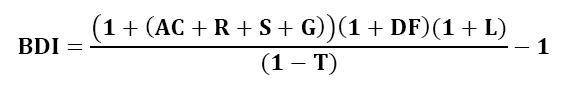 